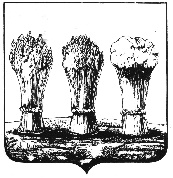 Управление образования города ПензыП Р И К А З01.06.2021									№ 87О закреплении муниципальных дошкольных образовательных учреждений города Пензы, реализующих основную образовательную программу дошкольного образования, за территориями микрорайонов	В целях осуществления учета детей, проживающих на территории города Пензы, и приема детей, подлежащих зачислению в муниципальные дошкольные образовательные учреждения города Пензы, реализующие основную образовательную программу дошкольного образования, в соответствии с Федеральным законом РФ от 29.12.2012 № 273-ФЗ «Об образовании в Российской Федерации», приказом Министерства просвещения РФ от 15.05.2020 № 236 «Об утверждении порядка приема на обучение по образовательным программам дошкольного образования», а также руководствуясь Положением об Управлении образования города Пензы,ПРИКАЗЫВАЮ:1. Закрепить за территориями микрорайонов муниципальные дошкольные образовательные учреждения города Пензы, реализующие основную образовательную программу дошкольного образования (приложение).2. Руководителям муниципальных дошкольных образовательных учреждений города Пензы:2.1. Обеспечить учет и приём в подведомственные учреждения детей, проживающих на закреплённой территории и имеющих право на получение дошкольного образования;2.2. Своевременно информировать граждан о начале организации приёма в дошкольные учреждения, о количестве групп, их наполняемости с учетом утвержденных показателей.3. Приказ Управления образования города Пензы от 24.04.2020 № 70 «О закреплении муниципальных дошкольных образовательных учреждений города Пензы, реализующих основную образовательную программу дошкольного образования за микрорайонами» признать утратившим силу.4. Действие настоящего приказа распространяется на правоотношения, возникшие с 01.04.2021.5. Отделу дополнительного образования, опеки, попечительства и кадрового обеспечения опубликовать настоящий приказ в средствах массовой информации.6. Отделу общего образования:6.1. направить настоящий приказ в дошкольные образовательные учреждения, в отношении которых функции и полномочия учредителя осуществляет Управление образования города Пензы, для использования в работе;6.2. разместить настоящий приказ на официальном сайте Управления образования города Пензы в информационно-телекоммуникационной сети Интернет.7. Контроль за исполнением настоящего приказа возложить на Ф.В. Клёмина, заместителя начальника Управления образования города Пензы.Начальник								                      Л.В. ЧащинаПриложение к приказуУправления образования города Пензыот 01.06.2021 № 87Муниципальные дошкольные образовательные учреждения города Пензы, закрепленные за территориями микрорайонов.Начальник 									                   Л.В. Чащина№ п/пНаименованиеобщеобразовательногоучрежденияТерритория микрорайонаТерритория микрорайона№ п/пНаименованиеобщеобразовательногоучрежденияНазвание улиц№ домаМуниципальное бюджетное дошкольное образовательное учреждение детский сад общеразвивающего вида № 4 города Пензы "Мозаика"ул. Измайлова№ 60, 60А,62,64,66,68,70,72,72А,  74,76Муниципальное бюджетное дошкольное образовательное учреждение детский сад общеразвивающего вида № 4 города Пензы "Мозаика"ул. Антонова№ 25,35,41,43,45,47,49Муниципальное бюджетное дошкольное образовательное учреждение детский сад общеразвивающего вида № 4 города Пензы "Мозаика"Жилой комплекс «Сурская Ривьера» ул. Антонова№ 5Е, 5Г, 5Д,5Л, 5Г,5 М,5В,5Н, 5П, 5Р, 5ОФилиал № 1 Муниципального бюджетного дошкольного образовательного учреждения детский сад общеразвивающего вида № 4 города Пензы "Солнышко"ул. Антонова№ 56, 58, 62, 70Муниципальное бюджетное дошкольное образовательное учреждение детский сад № 5 г. Пензы «Умка»ул. Антонова№ 5,5А,7,9,11, 15, 17, 17А,19, 19А, 19Б, 21, 23, 23А, 27, 29, 31, 33,74,76Филиал «Антошка» муниципального бюджетного дошкольного образовательного учреждения детского сада № 5 г. Пензы «Умка»ул. Антонова№ 2, 4А, 6,10, 12, 14,16, 18, 20, 22, 24,26,28, 30, 54Филиал «Антошка» муниципального бюджетного дошкольного образовательного учреждения детского сада № 5 г. Пензы «Умка»ул. Добролюбова все дома Филиал «Антошка» муниципального бюджетного дошкольного образовательного учреждения детского сада № 5 г. Пензы «Умка»ул. Пилотнаявсе дома Филиал «Антошка» муниципального бюджетного дошкольного образовательного учреждения детского сада № 5 г. Пензы «Умка»ул. Садовое кольцовсе домаФилиал «Антошка» муниципального бюджетного дошкольного образовательного учреждения детского сада № 5 г. Пензы «Умка»ул. Измайлова58А с корпусамиФилиал «Антошка» муниципального бюджетного дошкольного образовательного учреждения детского сада № 5 г. Пензы «Умка»1-й, 2-й, 3-й проезд Добролюбовавсе дома, 12АФилиал «Антошка» муниципального бюджетного дошкольного образовательного учреждения детского сада № 5 г. Пензы «Умка»ул. Сосновка все домаФилиал «Антошка» муниципального бюджетного дошкольного образовательного учреждения детского сада № 5 г. Пензы «Умка»тер. 95 КордонВсе домаФилиал «Антошка» муниципального бюджетного дошкольного образовательного учреждения детского сада № 5 г. Пензы «Умка»Засурское Лесничество тер1Филиал «Антошка» муниципального бюджетного дошкольного образовательного учреждения детского сада № 5 г. Пензы «Умка»354 Стрелковая дивизиявсе домаМуниципальное бюджетное дошкольное образовательное учреждение детский сад № 7 города Пензыул. Воронова все домаМуниципальное бюджетное дошкольное образовательное учреждение детский сад № 7 города Пензыул. Калинина№ 151 – 156АМуниципальное бюджетное дошкольное образовательное учреждение детский сад № 7 города Пензыул. Красные Кирпичикивсе домаМуниципальное бюджетное дошкольное образовательное учреждение детский сад № 7 города Пензыул. Кижеватова№ 33, 35, 37Муниципальное бюджетное дошкольное образовательное учреждение детский сад № 7 города Пензыул. Маркинавсе домаМуниципальное бюджетное дошкольное образовательное учреждение детский сад № 7 города Пензыул. Савицкоговсе домаМуниципальное бюджетное дошкольное образовательное учреждение детский сад № 7 города Пензыул. Силикатнаявсе домаМуниципальное бюджетное дошкольное образовательное учреждение детский сад № 7 города Пензы1-й пр. Красные Кирпичикивсе домаМуниципальное бюджетное дошкольное образовательное учреждение детский сад № 7 города Пензыпроезд Маркинавсе домаФилиал № 1 Муниципального бюджетного дошкольного образовательного учреждения детского сада № 7 города Пензыул. Аксаковавсе домаФилиал № 1 Муниципального бюджетного дошкольного образовательного учреждения детского сада № 7 города Пензыул. Балашовскаявсе домаФилиал № 1 Муниципального бюджетного дошкольного образовательного учреждения детского сада № 7 города Пензыул. Батайскаявсе домаФилиал № 1 Муниципального бюджетного дошкольного образовательного учреждения детского сада № 7 города Пензыул. Бурмистрова все домаФилиал № 1 Муниципального бюджетного дошкольного образовательного учреждения детского сада № 7 города Пензыул. Бухарскаявсе домаФилиал № 1 Муниципального бюджетного дошкольного образовательного учреждения детского сада № 7 города Пензыул. Суматовкавсе домаФилиал № 1 Муниципального бюджетного дошкольного образовательного учреждения детского сада № 7 города Пензыул. Волгоградская все домаФилиал № 1 Муниципального бюджетного дошкольного образовательного учреждения детского сада № 7 города Пензыул. Вологодскаявсе домаФилиал № 1 Муниципального бюджетного дошкольного образовательного учреждения детского сада № 7 города Пензыул. Ижевскаявсе домаФилиал № 1 Муниципального бюджетного дошкольного образовательного учреждения детского сада № 7 города Пензыул. Калинина № 180 -188ул. Кривозерье все домаул. Кубанская 2-аявсе домаул. Окружная все домаул. Орловскаявсе домаул. Тамалинскаявсе домаул. Харьковская все домаул. Чебышева № 1-50ул. Черниговскаявсе домаул. Шемышейскаявсе дома1, 2, 3 проезды Бурмистрова все дома 1, 2, 3, 4, 5проезды Батайскоговсе домапереулок Бухарский все дома 1, 2 проезд Бухарскийвсе дома 1, 2, 3, 4, 5 проезд Волгоградский все дома1 ,2, 3 проезды Вологодскиевсе дома1, 2 проезды Кривозерьевсе дома1,2 проезд Окружнойвсе дома 3,4 проезды Орловскиевсе дома1, 2, 3, 4, 5, 6 проезды Черниговского все домаКубанский Первый проездвсе домаМуниципальное бюджетное дошкольное образовательное учреждение детский сад № 8 «Машенька» города Пензыул. 9 января№ 1 – 13Муниципальное бюджетное дошкольное образовательное учреждение детский сад № 8 «Машенька» города Пензыул. Воровского№ 9 – 30 Муниципальное бюджетное дошкольное образовательное учреждение детский сад № 8 «Машенька» города Пензыул. Гагаринавсе домаМуниципальное бюджетное дошкольное образовательное учреждение детский сад № 8 «Машенька» города Пензыул. Заводскаявсе домаМуниципальное бюджетное дошкольное образовательное учреждение детский сад № 8 «Машенька» города Пензыул. ИТР№ 1, 4, 6, 8Муниципальное бюджетное дошкольное образовательное учреждение детский сад № 8 «Машенька» города Пензыул. Комсомольская№ 9 – 19 Муниципальное бюджетное дошкольное образовательное учреждение детский сад № 8 «Машенька» города Пензыул. Крупской№ 2 – 24 Муниципальное бюджетное дошкольное образовательное учреждение детский сад № 8 «Машенька» города Пензыул. Лазовсе домаМуниципальное бюджетное дошкольное образовательное учреждение детский сад № 8 «Машенька» города Пензыул. Ленина№1, 8, 10,10А, 11, 12, 14, 15, 16, 17, 18, 19, 20, 22, 24, 26, 28Муниципальное бюджетное дошкольное образовательное учреждение детский сад № 8 «Машенька» города Пензыул. Леонова№ 1 – 20, 10Муниципальное бюджетное дошкольное образовательное учреждение детский сад № 8 «Машенька» города Пензыул. Литейная№ 2, 4, 6, 8Муниципальное бюджетное дошкольное образовательное учреждение детский сад № 8 «Машенька» города Пензыул. Шмидтавсе домаМуниципальное бюджетное дошкольное образовательное учреждение детский сад № 8 «Машенька» города Пензыул. Ударная№ 2, 4, 10, 12, 16, 18, 20, 22, 24, 26, 28, 30, 32, 34, 34АМуниципальное бюджетное дошкольное образовательное учреждение детский сад № 8 «Машенька» города Пензыул. Фрунзе№ 9 – 26Муниципальное бюджетное дошкольное образовательное учреждение детский сад № 8 «Машенька» города Пензыул. Циолковского№ 4, 4аМуниципальное бюджетное дошкольное образовательное учреждение детский сад № 10 города Пензы «Калейдоскоп» ул. Арбековская все домаМуниципальное бюджетное дошкольное образовательное учреждение детский сад № 10 города Пензы «Калейдоскоп» ул. Сперанского все домаМуниципальное бюджетное дошкольное образовательное учреждение детский сад № 10 города Пензы «Калейдоскоп» ул. Генерала Глазуновавсе домаМуниципальное бюджетное дошкольное образовательное учреждение детский сад № 10 города Пензы «Калейдоскоп» ул. 65-летия Победы№ 1,3,5,7,9,11,15,19,21,23,27,29Муниципальное бюджетное дошкольное образовательное учреждение детский сад № 10 города Пензы «Калейдоскоп» СНТ «Пограничное»все домаМуниципальное бюджетное дошкольное образовательное учреждение детский сад № 10 города Пензы «Калейдоскоп» ул. Лесхоз все домаМуниципальное бюджетное дошкольное образовательное учреждение детский сад № 10 города Пензы «Калейдоскоп» ул. Побочинская  все дома, 4В,4БМуниципальное бюджетное дошкольное образовательное учреждение детский сад № 10 города Пензы «Калейдоскоп» с/т «Зеленая роща»все домаМуниципальное бюджетное дошкольное образовательное учреждение детский сад № 10 города Пензы «Калейдоскоп» проезды Сперанскоговсе домаМуниципальное бюджетное дошкольное образовательное учреждение детский сад № 17 г. Пензы  ул. Пушанинавсе домаМуниципальное бюджетное дошкольное образовательное учреждение детский сад № 17 г. Пензы  ул. Центральнаявсе домаМуниципальное бюджетное дошкольное образовательное учреждение детский сад № 19 г. Пензы «Катюша»ул. Арбековская Б.все домаМуниципальное бюджетное дошкольное образовательное учреждение детский сад № 19 г. Пензы «Катюша»ул. Виражная1, 3-42Муниципальное бюджетное дошкольное образовательное учреждение детский сад № 19 г. Пензы «Катюша»ул. Глазунова № 1, 2, 2/1, 3, 4, 5, 6Муниципальное бюджетное дошкольное образовательное учреждение детский сад № 19 г. Пензы «Катюша»ул. Малая Поляна все домаМуниципальное бюджетное дошкольное образовательное учреждение детский сад № 19 г. Пензы «Катюша»ул. Онежская № 3, 4, 7,7А, 9,9А,17А, 19А, 23, 25, 27, 29, 31.Муниципальное бюджетное дошкольное образовательное учреждение детский сад № 19 г. Пензы «Катюша»ул. Хорошаявсе домаМуниципальное бюджетное дошкольное образовательное учреждение детский сад № 19 г. Пензы «Катюша»ул. Яблоневаявсе домаМуниципальное бюджетное дошкольное образовательное учреждение детский сад № 19 г. Пензы «Катюша»ул. 3-ий пр. Онежский3АМуниципальное бюджетное дошкольное образовательное учреждение детский сад № 19 г. Пензы «Катюша»Пр. Строителей № 11, 14, 16, 18, 20, 22 (общежитие), 24, 28Муниципальное бюджетное дошкольное образовательное учреждение детский сад № 19 г. Пензы «Катюша»2 ой Виноградный проезд№ 9,28Муниципальное бюджетное дошкольное образовательное учреждение детский сад № 19 г. Пензы «Катюша»5 ый Виноградный проезд	№ 3, 6, 8, 10, 17Муниципальное бюджетное дошкольное образовательное учреждение детский сад № 19 г. Пензы «Катюша»Переулок Солнечныйвсе домафилиал Муниципального бюджетного дошкольного образовательного учреждениядетский сад № 19 г. Пензы «Катюша»Проспект Победы № 126, 128, 130, 132, 134, 136, 138филиал Муниципального бюджетного дошкольного образовательного учреждениядетский сад № 19 г. Пензы «Катюша»ул. Рахманинова № 2, 4, 6, 8, 12,13, 15, 17, 17А, 18А, 25, 27филиал Муниципального бюджетного дошкольного образовательного учреждениядетский сад № 19 г. Пензы «Катюша»ул. Тернопольская № 4, 6филиал Муниципального бюджетного дошкольного образовательного учреждениядетский сад № 19 г. Пензы «Катюша»3 пр-д Рахманинова№ 2,3,4,5Муниципальное бюджетное дошкольное образовательное учреждение детский сад № 21 города Пензы «Колосок»ул. 8 Марта 1, 3,17аМуниципальное бюджетное дошкольное образовательное учреждение детский сад № 21 города Пензы «Колосок»ул. Громовавсе домаМуниципальное бюджетное дошкольное образовательное учреждение детский сад № 21 города Пензы «Колосок»ул. Есенинавсе домаМуниципальное бюджетное дошкольное образовательное учреждение детский сад № 21 города Пензы «Колосок»проезд 8 Мартавсе домаМуниципальное бюджетное дошкольное образовательное учреждение детский сад № 21 города Пензы «Колосок»ул. Островского№ 70 – 179А, 179БМуниципальное бюджетное дошкольное образовательное учреждение детский сад № 21 города Пензы «Колосок»ул. Правдывсе домаМуниципальное бюджетное дошкольное образовательное учреждение детский сад № 21 города Пензы «Колосок»ул. Карпинского№ 17, 19, 19А, 21, 23, 25, 27,27А,33,33Б, 35,35А, 37, 41, 45, 48, № 87-185,131АМуниципальное бюджетное дошкольное образовательное учреждение детский сад № 21 города Пензы «Колосок»ул. Тимирязева № 15- 100Муниципальное бюджетное дошкольное образовательное учреждение детский сад № 21 города Пензы «Колосок»ул. Малая Бугровка№ 1, 3, 5, 7, 10А, 14Муниципальное бюджетное дошкольное образовательное учреждение детский сад № 21 города Пензы «Колосок»ул. Мотоциклетная № 1 – 124Муниципальное бюджетное дошкольное образовательное учреждение детский сад № 21 города Пензы «Колосок»ул. Огаревавсе дома Муниципальное бюджетное дошкольное образовательное учреждение детский сад № 21 города Пензы «Колосок»ул. Чайковского№ 2,6,8,8АМуниципальное бюджетное дошкольное образовательное учреждение детский сад № 21 города Пензы «Колосок»1, 2, 3 проезды Огаревавсе домаМуниципальное бюджетное дошкольное образовательное учреждение детский сад № 21 города Пензы «Колосок»1, 2, 3,4, 5, 6, 7 проезды Громовавсе домаМуниципальное бюджетное дошкольное образовательное учреждение детский сад № 21 города Пензы «Колосок»5, 6 проезды Средние все домаМуниципальное бюджетное дошкольное образовательное учреждение детский сад № 21 города Пензы «Колосок»Полярный проезд 1все домаМуниципальное бюджетное дошкольное образовательное учреждение детский сад № 21 города Пензы «Колосок»Переулок Тимирязева все домаМуниципальное бюджетное дошкольное образовательное учреждение детский сад № 21 города Пензы «Колосок»1, 2 проезды Яблочковавсе домаМуниципальное бюджетное дошкольное образовательное учреждение   центр развития ребенка – детский сад № 22 города Пензы «Радуга детства»ул. 8 Марта №   7, 9, 12, 14, 15, 16, 17, 18, 19, 20, 21, 22Муниципальное бюджетное дошкольное образовательное учреждение   центр развития ребенка – детский сад № 22 города Пензы «Радуга детства»ул. Карпинского№ 33А Муниципальное бюджетное дошкольное образовательное учреждение   центр развития ребенка – детский сад № 22 города Пензы «Радуга детства»ул. Краснознаменная все домаМуниципальное бюджетное дошкольное образовательное учреждение   центр развития ребенка – детский сад № 22 города Пензы «Радуга детства»проезд Краснознаменныйвсе домаМуниципальное бюджетное дошкольное образовательное учреждение   центр развития ребенка – детский сад № 22 города Пензы «Радуга детства»ул. Красноармейская все домаМуниципальное бюджетное дошкольное образовательное учреждение   центр развития ребенка – детский сад № 22 города Пензы «Радуга детства»ул. Челюскинавсе дома Муниципальное бюджетное дошкольное образовательное учреждение   центр развития ребенка – детский сад № 22 города Пензы «Радуга детства»ул. Малая Бугровка№ 10,12,16,18,20Муниципальное бюджетное дошкольное образовательное учреждение   центр развития ребенка – детский сад № 22 города Пензы «Радуга детства»ул. Островского№ 13,15,17Муниципальное бюджетное дошкольное образовательное учреждение   центр развития ребенка – детский сад № 22 города Пензы «Радуга детства»ул. Производственная все домаМуниципальное бюджетное дошкольное образовательное учреждение   центр развития ребенка – детский сад № 22 города Пензы «Радуга детства»1,2 проезды Производственныевсе домаМуниципальное бюджетное дошкольное образовательное учреждение   центр развития ребенка – детский сад № 22 города Пензы «Радуга детства»проезд Красноармейскийвсе домаМуниципальное бюджетное дошкольное образовательное учреждение   центр развития ребенка – детский сад № 22 города Пензы «Радуга детства»пр. Челюскинавсе домаМуниципальное бюджетное дошкольное образовательное учреждение детский сад № 23 города Пензы «Росиночка»ул. Ботаническая№ 1-38Муниципальное бюджетное дошкольное образовательное учреждение детский сад № 23 города Пензы «Росиночка»ул. Вильямса № 1-21Муниципальное бюджетное дошкольное образовательное учреждение детский сад № 23 города Пензы «Росиночка»ул. Входная№ 2,2б-25Муниципальное бюджетное дошкольное образовательное учреждение детский сад № 23 города Пензы «Росиночка»ул. Грибоедова№ 1-43Муниципальное бюджетное дошкольное образовательное учреждение детский сад № 23 города Пензы «Росиночка»ул. Дачная № 1-20Муниципальное бюджетное дошкольное образовательное учреждение детский сад № 23 города Пензы «Росиночка»ул. Зеленая№ 1-14ВМуниципальное бюджетное дошкольное образовательное учреждение детский сад № 23 города Пензы «Росиночка»ул. Институтская № 3Муниципальное бюджетное дошкольное образовательное учреждение детский сад № 23 города Пензы «Росиночка»ул. Коннозаводская № 2-83,33АМуниципальное бюджетное дошкольное образовательное учреждение детский сад № 23 города Пензы «Росиночка»ул. Конструкторская№ 1-10,12,13,17  Муниципальное бюджетное дошкольное образовательное учреждение детский сад № 23 города Пензы «Росиночка»ул. Лесозащитная № 1-22Б,22АМуниципальное бюджетное дошкольное образовательное учреждение детский сад № 23 города Пензы «Росиночка»ул. Лодочная № 1-20Муниципальное бюджетное дошкольное образовательное учреждение детский сад № 23 города Пензы «Росиночка»ул. Мечникова № 1-36Муниципальное бюджетное дошкольное образовательное учреждение детский сад № 23 города Пензы «Росиночка»ул. Мичурина все домаМуниципальное бюджетное дошкольное образовательное учреждение детский сад № 23 города Пензы «Росиночка»ул. Моховая № 3,5,7Муниципальное бюджетное дошкольное образовательное учреждение детский сад № 23 города Пензы «Росиночка»ул. Ново – Зеленая № 1,3,5Муниципальное бюджетное дошкольное образовательное учреждение детский сад № 23 города Пензы «Росиночка»ул. Одоевского№ 1БМуниципальное бюджетное дошкольное образовательное учреждение детский сад № 23 города Пензы «Росиночка»ул. Питомниковая № 1-15Муниципальное бюджетное дошкольное образовательное учреждение детский сад № 23 города Пензы «Росиночка»ул. Питомниковая 2-я№ 1-8, 12Муниципальное бюджетное дошкольное образовательное учреждение детский сад № 23 города Пензы «Росиночка»ул. Подлесная № 2-24Муниципальное бюджетное дошкольное образовательное учреждение детский сад № 23 города Пензы «Росиночка»Подсобное хозяйство Торф № 1-12Муниципальное бюджетное дошкольное образовательное учреждение детский сад № 23 города Пензы «Росиночка»ул. Пристанская № 1-7Муниципальное бюджетное дошкольное образовательное учреждение детский сад № 23 города Пензы «Росиночка»ул. Санаторная № 1-33Муниципальное бюджетное дошкольное образовательное учреждение детский сад № 23 города Пензы «Росиночка»ул. Снайперская № 3-22Муниципальное бюджетное дошкольное образовательное учреждение детский сад № 23 города Пензы «Росиночка»ул. Спартаковская № 3-48,7ГМуниципальное бюджетное дошкольное образовательное учреждение детский сад № 23 города Пензы «Росиночка»ул. Сплавная № 1А – 23Муниципальное бюджетное дошкольное образовательное учреждение детский сад № 23 города Пензы «Росиночка»ул. Учительская № 4-22Муниципальное бюджетное дошкольное образовательное учреждение детский сад № 23 города Пензы «Росиночка»ул. Цветочная № 1-3Муниципальное бюджетное дошкольное образовательное учреждение детский сад № 23 города Пензы «Росиночка»ул. Школьная № 1-49Муниципальное бюджетное дошкольное образовательное учреждение детский сад № 23 города Пензы «Росиночка»ул. Ягодная № 2-52Муниципальное бюджетное дошкольное образовательное учреждение детский сад № 23 города Пензы «Росиночка»проезд Грибоедова№ 3-13Муниципальное бюджетное дошкольное образовательное учреждение детский сад № 23 города Пензы «Росиночка»1, 2 проезд Дачный все домаМуниципальное бюджетное дошкольное образовательное учреждение детский сад № 23 города Пензы «Росиночка»проезд Лодочный№ 1-9Муниципальное бюджетное дошкольное образовательное учреждение детский сад № 23 города Пензы «Росиночка»проезд Санаторный № 1-29Муниципальное бюджетное дошкольное образовательное учреждение детский сад № 23 города Пензы «Росиночка»проезд Снайперский № 1-16Муниципальное бюджетное дошкольное образовательное учреждение детский сад № 23 города Пензы «Росиночка»1,2 проезд Спартаковский все домаМуниципальное бюджетное дошкольное образовательное учреждение детский сад № 23 города Пензы «Росиночка»1,2 Школьныйвсе домаМуниципальное бюджетное дошкольное образовательное учреждение детский сад № 23 города Пензы «Росиночка»1, 2 проезды Ягодные все домаМуниципальное бюджетное дошкольное образовательное учреждение детский сад № 23 города Пензы «Росиночка»1, 2 переулки Дачныевсе домаМуниципальное бюджетное дошкольное образовательное учреждение детский сад № 23 города Пензы «Росиночка»переулок Санаторный№ 1/45,39Муниципальное бюджетное дошкольное образовательное учреждение детский сад № 23 города Пензы «Росиночка»переулок Сплавной № 1-15Муниципальное бюджетное дошкольное образовательное учреждение детский сад № 23 города Пензы «Росиночка»переулок Кордон – 1№ 172Муниципальное бюджетное дошкольное образовательное учреждение детский сад № 23 города Пензы «Росиночка»Кордон Студеный№ 1-41БМуниципальное бюджетное дошкольное образовательное учреждение детский сад № 23 города Пензы «Росиночка»Тупик Коннозаводской № 33АМуниципальное бюджетное дошкольное образовательное учреждение детский сад № 23 города Пензы «Росиночка»Порядок Санаторный № 1/45 – 43Муниципальное бюджетное дошкольное образовательное учреждение детский сад № 23 города Пензы «Росиночка»с/т «Дубрава» (дачный массив)все домаМуниципальное бюджетное дошкольное образовательное учреждение детский сад № 23 города Пензы «Росиночка»Засурское лесничество2-283Муниципальное бюджетное дошкольное образовательное учреждение детский сад № 23 города Пензы «Росиночка»тер.сдт. Пригородноевсе домаМуниципальное бюджетное дошкольное образовательное учреждение детский сад № 23 города Пензы «Росиночка»Пригородное лесничество       все домаФилиал №1 «Аленушка» Муниципального бюджетного дошкольного образовательного учреждения детского сада № 23 города Пензы «Росиночка»ул. Авиационная№ 1-47Филиал №1 «Аленушка» Муниципального бюджетного дошкольного образовательного учреждения детского сада № 23 города Пензы «Росиночка»ул. Береговаявсе домаФилиал №1 «Аленушка» Муниципального бюджетного дошкольного образовательного учреждения детского сада № 23 города Пензы «Росиночка»тер. сдт. Луч - 1все домаФилиал №1 «Аленушка» Муниципального бюджетного дошкольного образовательного учреждения детского сада № 23 города Пензы «Росиночка»тер. сдт. Весна - 1все домаФилиал №1 «Аленушка» Муниципального бюджетного дошкольного образовательного учреждения детского сада № 23 города Пензы «Росиночка»снт Отдых (территория) дачного массива Барковка все домаФилиал №1 «Аленушка» Муниципального бюджетного дошкольного образовательного учреждения детского сада № 23 города Пензы «Росиночка»ул. Д. Бедноговсе домаФилиал №1 «Аленушка» Муниципального бюджетного дошкольного образовательного учреждения детского сада № 23 города Пензы «Росиночка»ул. Дегтярнаявсе домаФилиал №1 «Аленушка» Муниципального бюджетного дошкольного образовательного учреждения детского сада № 23 города Пензы «Росиночка»ул. Долгаявсе домаФилиал №1 «Аленушка» Муниципального бюджетного дошкольного образовательного учреждения детского сада № 23 города Пензы «Росиночка»ул. Киевская № 1-26Филиал №1 «Аленушка» Муниципального бюджетного дошкольного образовательного учреждения детского сада № 23 города Пензы «Росиночка»ул. ЗатоннаяВсе домаФилиал №1 «Аленушка» Муниципального бюджетного дошкольного образовательного учреждения детского сада № 23 города Пензы «Росиночка»ул. Коробкова№ 1-57Филиал №1 «Аленушка» Муниципального бюджетного дошкольного образовательного учреждения детского сада № 23 города Пензы «Росиночка»ул. Лагернаявсе домаФилиал №1 «Аленушка» Муниципального бюджетного дошкольного образовательного учреждения детского сада № 23 города Пензы «Росиночка»ул. Луговаявсе домаФилиал №1 «Аленушка» Муниципального бюджетного дошкольного образовательного учреждения детского сада № 23 города Пензы «Росиночка»сдт Железнодорожниквсе домаФилиал №1 «Аленушка» Муниципального бюджетного дошкольного образовательного учреждения детского сада № 23 города Пензы «Росиночка»сдт Искравсе домаФилиал №1 «Аленушка» Муниципального бюджетного дошкольного образовательного учреждения детского сада № 23 города Пензы «Росиночка»сдт Дружбавсе домаФилиал №1 «Аленушка» Муниципального бюджетного дошкольного образовательного учреждения детского сада № 23 города Пензы «Росиночка»сдт Кооператорвсе домаФилиал №1 «Аленушка» Муниципального бюджетного дошкольного образовательного учреждения детского сада № 23 города Пензы «Росиночка»сдт Осеньвсе домаФилиал №1 «Аленушка» Муниципального бюджетного дошкольного образовательного учреждения детского сада № 23 города Пензы «Росиночка»ул. Маяковскоговсе домаФилиал №1 «Аленушка» Муниципального бюджетного дошкольного образовательного учреждения детского сада № 23 города Пензы «Росиночка»ул. Мостоваявсе домаФилиал №1 «Аленушка» Муниципального бюджетного дошкольного образовательного учреждения детского сада № 23 города Пензы «Росиночка»ул. Моправсе домаФилиал №1 «Аленушка» Муниципального бюджетного дошкольного образовательного учреждения детского сада № 23 города Пензы «Росиночка»ул. Пархоменковсе домаФилиал №1 «Аленушка» Муниципального бюджетного дошкольного образовательного учреждения детского сада № 23 города Пензы «Росиночка»ул. Пензенская№ 1-19Филиал №1 «Аленушка» Муниципального бюджетного дошкольного образовательного учреждения детского сада № 23 города Пензы «Росиночка»ул. Перекопвсе домаФилиал №1 «Аленушка» Муниципального бюджетного дошкольного образовательного учреждения детского сада № 23 города Пензы «Росиночка»ул. Планетнаявсе домаФилиал №1 «Аленушка» Муниципального бюджетного дошкольного образовательного учреждения детского сада № 23 города Пензы «Росиночка»ул. Проточнаявсе домаФилиал №1 «Аленушка» Муниципального бюджетного дошкольного образовательного учреждения детского сада № 23 города Пензы «Росиночка»ул. Рязанскаявсе домаФилиал №1 «Аленушка» Муниципального бюджетного дошкольного образовательного учреждения детского сада № 23 города Пензы «Росиночка»ул. Санитарнаявсе домаФилиал №1 «Аленушка» Муниципального бюджетного дошкольного образовательного учреждения детского сада № 23 города Пензы «Росиночка»ул. Славянскаявсе домаФилиал №1 «Аленушка» Муниципального бюджетного дошкольного образовательного учреждения детского сада № 23 города Пензы «Росиночка»ул. Сортировочнаявсе домаФилиал №1 «Аленушка» Муниципального бюджетного дошкольного образовательного учреждения детского сада № 23 города Пензы «Росиночка»Ул. СтанюковичаВсе домаФилиал №1 «Аленушка» Муниципального бюджетного дошкольного образовательного учреждения детского сада № 23 города Пензы «Росиночка»ул. Стрельбищенскаявсе домаФилиал №1 «Аленушка» Муниципального бюджетного дошкольного образовательного учреждения детского сада № 23 города Пензы «Росиночка»ул. С. Перовскойвсе домаФилиал №1 «Аленушка» Муниципального бюджетного дошкольного образовательного учреждения детского сада № 23 города Пензы «Росиночка»проезды Мопра все домаФилиал №1 «Аленушка» Муниципального бюджетного дошкольного образовательного учреждения детского сада № 23 города Пензы «Росиночка»проезды Планетныевсе домаФилиал №1 «Аленушка» Муниципального бюджетного дошкольного образовательного учреждения детского сада № 23 города Пензы «Росиночка»проезд Станюкевича все домаФилиал №1 «Аленушка» Муниципального бюджетного дошкольного образовательного учреждения детского сада № 23 города Пензы «Росиночка»1, 2 проезды Затонныевсе домаФилиал №1 «Аленушка» Муниципального бюджетного дошкольного образовательного учреждения детского сада № 23 города Пензы «Росиночка»1,2 проезды Луговыевсе домаФилиал №1 «Аленушка» Муниципального бюджетного дошкольного образовательного учреждения детского сада № 23 города Пензы «Росиночка»1,2,3,4 проезды Д. Бедноговсе домаФилиал №1 «Аленушка» Муниципального бюджетного дошкольного образовательного учреждения детского сада № 23 города Пензы «Росиночка»1,2,3,4 проезды Санитарныевсе домаФилиал №1 «Аленушка» Муниципального бюджетного дошкольного образовательного учреждения детского сада № 23 города Пензы «Росиночка»1,2,3,4 проезды Сортировочныевсе домаФилиал №1 «Аленушка» Муниципального бюджетного дошкольного образовательного учреждения детского сада № 23 города Пензы «Росиночка»1,2 проезды Славянские все домаФилиал №1 «Аленушка» Муниципального бюджетного дошкольного образовательного учреждения детского сада № 23 города Пензы «Росиночка»Барковка дачный поселок все домаФилиал №1 «Аленушка» Муниципального бюджетного дошкольного образовательного учреждения детского сада № 23 города Пензы «Росиночка»Северная Барковкавсе домаФилиал №1 «Аленушка» Муниципального бюджетного дошкольного образовательного учреждения детского сада № 23 города Пензы «Росиночка»Проезды Барковкивсе домаФилиал №2 «Рощица» Муниципального бюджетного дошкольного образовательного учреждения детского сада № 23 города Пензы «Росиночка»ул. Берингавсе домаФилиал №2 «Рощица» Муниципального бюджетного дошкольного образовательного учреждения детского сада № 23 города Пензы «Росиночка»ул. Дежнёвавсе домаФилиал №2 «Рощица» Муниципального бюджетного дошкольного образовательного учреждения детского сада № 23 города Пензы «Росиночка»ул. Дорожная все домаФилиал №2 «Рощица» Муниципального бюджетного дошкольного образовательного учреждения детского сада № 23 города Пензы «Росиночка»ул. Ермакавсе домаФилиал №2 «Рощица» Муниципального бюджетного дошкольного образовательного учреждения детского сада № 23 города Пензы «Росиночка»ул. Пригороднаявсе домаФилиал №2 «Рощица» Муниципального бюджетного дошкольного образовательного учреждения детского сада № 23 города Пензы «Росиночка»ул. Солнечная все домаФилиал №2 «Рощица» Муниципального бюджетного дошкольного образовательного учреждения детского сада № 23 города Пензы «Росиночка»ул. Сосноваявсе домаФилиал №2 «Рощица» Муниципального бюджетного дошкольного образовательного учреждения детского сада № 23 города Пензы «Росиночка»ул. Станционнаявсе домаФилиал №2 «Рощица» Муниципального бюджетного дошкольного образовательного учреждения детского сада № 23 города Пензы «Росиночка»ул. Ушаковавсе домаФилиал №2 «Рощица» Муниципального бюджетного дошкольного образовательного учреждения детского сада № 23 города Пензы «Росиночка»ул. Черепановых все домаФилиал №2 «Рощица» Муниципального бюджетного дошкольного образовательного учреждения детского сада № 23 города Пензы «Росиночка»проезд Ермаковавсе домаФилиал №2 «Рощица» Муниципального бюджетного дошкольного образовательного учреждения детского сада № 23 города Пензы «Росиночка»проезд Сосновыйвсе домаФилиал №2 «Рощица» Муниципального бюджетного дошкольного образовательного учреждения детского сада № 23 города Пензы «Росиночка»проезд Ушакова все домаФилиал №2 «Рощица» Муниципального бюджетного дошкольного образовательного учреждения детского сада № 23 города Пензы «Росиночка»проезд Черепановых все домаФилиал №2 «Рощица» Муниципального бюджетного дошкольного образовательного учреждения детского сада № 23 города Пензы «Росиночка»Блок – пост 720кмвсе домаФилиал №2 «Рощица» Муниципального бюджетного дошкольного образовательного учреждения детского сада № 23 города Пензы «Росиночка»Военный городок № 2все домаФилиал №2 «Рощица» Муниципального бюджетного дошкольного образовательного учреждения детского сада № 23 города Пензы «Росиночка»в/ч 62026/1 ул. Нейтральная № 118, 121, 122, 125, 126Филиал №2 «Рощица» Муниципального бюджетного дошкольного образовательного учреждения детского сада № 23 города Пензы «Росиночка»в/ч 62026/2  ул. Нейтральная № 123, 124, 127Муниципальное бюджетное дошкольное образовательное учреждение детский сад № 31 города Пензы «Волшебная страна»Ленинский мехлесхозвсе   нечетные домаМуниципальное бюджетное дошкольное образовательное учреждение детский сад № 31 города Пензы «Волшебная страна»ул. Мира№  68 – 74,70А,74БМуниципальное бюджетное дошкольное образовательное учреждение детский сад № 31 города Пензы «Волшебная страна»ул. Попова№ 54– 72АМуниципальное бюджетное дошкольное образовательное учреждение детский сад № 31 города Пензы «Волшебная страна»ул. Окружная№ 119,119АМуниципальное бюджетное дошкольное образовательное учреждение детский сад № 31 города Пензы «Волшебная страна»3 Окружной проездвсе домаМуниципальное бюджетное дошкольное образовательное учреждение детский сад № 31 города Пензы «Волшебная страна»ул. Основнаявсе домаМуниципальное бюджетное дошкольное образовательное учреждение детский сад № 31 города Пензы «Волшебная страна»ул. Тихаявсе домаМуниципальное бюджетное дошкольное образовательное учреждение детский сад № 31 города Пензы «Волшебная страна»ул. Зимняявсе домаМуниципальное бюджетное дошкольное образовательное учреждение детский сад № 31 города Пензы «Волшебная страна»ул. Журавскоговсе домаМуниципальное бюджетное дошкольное образовательное учреждение детский сад № 31 города Пензы «Волшебная страна»ул. Высокаявсе домафилиал № 1 «Цветик -семицветик» Муниципального бюджетного дошкольного образовательного учреждения детского сада № 31 города Пензы «Волшебная страна»ул. Запорожскаявсе домафилиал № 1 «Цветик -семицветик» Муниципального бюджетного дошкольного образовательного учреждения детского сада № 31 города Пензы «Волшебная страна»ул. Сахарова32-143филиал № 1 «Цветик -семицветик» Муниципального бюджетного дошкольного образовательного учреждения детского сада № 31 города Пензы «Волшебная страна»ул. Львовская№ 1 – 92филиал № 1 «Цветик -семицветик» Муниципального бюджетного дошкольного образовательного учреждения детского сада № 31 города Пензы «Волшебная страна»ул. Симферопольская 1-58филиал № 1 «Цветик -семицветик» Муниципального бюджетного дошкольного образовательного учреждения детского сада № 31 города Пензы «Волшебная страна»ул. Подольскаявсе домафилиал № 1 «Цветик -семицветик» Муниципального бюджетного дошкольного образовательного учреждения детского сада № 31 города Пензы «Волшебная страна»ул. Ферганскаявсе домафилиал № 1 «Цветик -семицветик» Муниципального бюджетного дошкольного образовательного учреждения детского сада № 31 города Пензы «Волшебная страна»1,2,3,4 переулки Симферопольские все дома филиал № 1 «Цветик -семицветик» Муниципального бюджетного дошкольного образовательного учреждения детского сада № 31 города Пензы «Волшебная страна»1проезд Симферопольскийвсе домафилиал № 1 «Цветик -семицветик» Муниципального бюджетного дошкольного образовательного учреждения детского сада № 31 города Пензы «Волшебная страна»Совхоз – техникумвсе домафилиал № 2 «Акварелька» Муниципального бюджетного дошкольного образовательного учреждения детского сада № 31 города Пензы «Волшебная страна»ул. Беговая все домафилиал № 2 «Акварелька» Муниципального бюджетного дошкольного образовательного учреждения детского сада № 31 города Пензы «Волшебная страна»ул. Горная№ 1-96филиал № 2 «Акварелька» Муниципального бюджетного дошкольного образовательного учреждения детского сада № 31 города Пензы «Волшебная страна»ул. Ленинградская№ 7,8,8А,9,9А,10филиал № 2 «Акварелька» Муниципального бюджетного дошкольного образовательного учреждения детского сада № 31 города Пензы «Волшебная страна»ул. Пацаева2,4,6,8филиал № 2 «Акварелька» Муниципального бюджетного дошкольного образовательного учреждения детского сада № 31 города Пензы «Волшебная страна»ул. Мира№ 2,4,6,8филиал № 2 «Акварелька» Муниципального бюджетного дошкольного образовательного учреждения детского сада № 31 города Пензы «Волшебная страна»ул. Ново – Садоваявсе домафилиал № 2 «Акварелька» Муниципального бюджетного дошкольного образовательного учреждения детского сада № 31 города Пензы «Волшебная страна»ул. Попова№ 2, 4, 4А, 6, 6А, 8, 8А, 10, 10А, 12, 12А, 14А, 16, 16А, 18, 18А, 20, 20Афилиал № 3 «Лесная полянка» Муниципального бюджетного дошкольного образовательного учреждения детского сада № 31 города Пензы «Волшебная страна»Военный городоквсе домаМуниципальное бюджетное дошкольное образовательное учреждение детский сад №39 г. Пензы «Гнёздышко»Дети со всего города по направлению врача офтальмологафилиал «Крепыш» Муниципального бюджетного дошкольного образовательного учреждения детского сада № 39 г. Пензы «Гнёздышко»Дети со всего города по направлению врача аллергологаМуниципальное бюджетное дошкольное образовательное учреждение детский сад № 52 г. Пензы «Полянка»ул. Бийскаявсе домаМуниципальное бюджетное дошкольное образовательное учреждение детский сад № 52 г. Пензы «Полянка»ул. Блокавсе домаМуниципальное бюджетное дошкольное образовательное учреждение детский сад № 52 г. Пензы «Полянка»ул. Булгаковавсе домаМуниципальное бюджетное дошкольное образовательное учреждение детский сад № 52 г. Пензы «Полянка»ул. Верхняявсе домаМуниципальное бюджетное дошкольное образовательное учреждение детский сад № 52 г. Пензы «Полянка»Веселовский лесопитомниквсе домаМуниципальное бюджетное дошкольное образовательное учреждение детский сад № 52 г. Пензы «Полянка»ул. Главнаявсе домаМуниципальное бюджетное дошкольное образовательное учреждение детский сад № 52 г. Пензы «Полянка»ул. 1, 2 Дальнереченскаявсе домаМуниципальное бюджетное дошкольное образовательное учреждение детский сад № 52 г. Пензы «Полянка»ул. Декоративнаявсе домаМуниципальное бюджетное дошкольное образовательное учреждение детский сад № 52 г. Пензы «Полянка»ул. Заозернаявсе домаМуниципальное бюджетное дошкольное образовательное учреждение детский сад № 52 г. Пензы «Полянка»ул. Львовская№ 93 – 288Муниципальное бюджетное дошкольное образовательное учреждение детский сад № 52 г. Пензы «Полянка»ул. Мереняшева№ 1 – 213Муниципальное бюджетное дошкольное образовательное учреждение детский сад № 52 г. Пензы «Полянка»ул. Паустовскоговсе домаМуниципальное бюджетное дошкольное образовательное учреждение детский сад № 52 г. Пензы «Полянка»ул. Пришвинавсе домаМуниципальное бюджетное дошкольное образовательное учреждение детский сад № 52 г. Пензы «Полянка»ул. Родниковаявсе домаМуниципальное бюджетное дошкольное образовательное учреждение детский сад № 52 г. Пензы «Полянка»ул. Ртищевскаявсе домаМуниципальное бюджетное дошкольное образовательное учреждение детский сад № 52 г. Пензы «Полянка»ул. Тепличная8,10,11,12,14,15,16,17,35Муниципальное бюджетное дошкольное образовательное учреждение детский сад № 52 г. Пензы «Полянка»ул. Юго – Западная все домаМуниципальное бюджетное дошкольное образовательное учреждение детский сад № 52 г. Пензы «Полянка»Пер. Родниковыйвсе домаМуниципальное бюджетное дошкольное образовательное учреждение детский сад № 52 г. Пензы «Полянка»ул. 40 лет Октябрявсе домаМуниципальное бюджетное дошкольное образовательное учреждение детский сад № 52 г. Пензы «Полянка»проезд Булгаковавсе домаМуниципальное бюджетное дошкольное образовательное учреждение детский сад № 52 г. Пензы «Полянка»Проезд Заозёрныйвсе домаМуниципальное бюджетное дошкольное образовательное учреждение детский сад № 52 г. Пензы «Полянка»Переулки 1, 2, 3 Заозёрныевсе домаМуниципальное бюджетное дошкольное образовательное учреждение детский сад № 52 г. Пензы «Полянка»сдт. Здоровье - территориявсе домаМуниципальное бюджетное дошкольное образовательное учреждение детский сад № 52 г. Пензы «Полянка»сдт. Здоровье –1- территориявсе домаМуниципальное бюджетное дошкольное образовательное учреждение детский сад № 52 г. Пензы «Полянка»1, 2, 3, 4, 5, 6 проезды 40 лет Октябрявсе домаФилиал № 1 «Детствоград» Муниципального бюджетного дошкольного образовательного учреждения детского сада № 52 г. Пензы «Полянка»ул. Верхне - Вишневаявсе домаФилиал № 1 «Детствоград» Муниципального бюджетного дошкольного образовательного учреждения детского сада № 52 г. Пензы «Полянка»ул. Володарского№ 3 – 29 Филиал № 1 «Детствоград» Муниципального бюджетного дошкольного образовательного учреждения детского сада № 52 г. Пензы «Полянка»ул. Карла Марксавсе домаФилиал № 1 «Детствоград» Муниципального бюджетного дошкольного образовательного учреждения детского сада № 52 г. Пензы «Полянка»ул. Кирова№ 2АФилиал № 1 «Детствоград» Муниципального бюджетного дошкольного образовательного учреждения детского сада № 52 г. Пензы «Полянка»ул. Красная№ 24 – 87Филиал № 1 «Детствоград» Муниципального бюджетного дошкольного образовательного учреждения детского сада № 52 г. Пензы «Полянка»ул. Красная / Свердлова№  19/55Филиал № 1 «Детствоград» Муниципального бюджетного дошкольного образовательного учреждения детского сада № 52 г. Пензы «Полянка»ул. Куйбышева№ 3 - 40Филиал № 1 «Детствоград» Муниципального бюджетного дошкольного образовательного учреждения детского сада № 52 г. Пензы «Полянка»ул. Кутузовавсе домаФилиал № 1 «Детствоград» Муниципального бюджетного дошкольного образовательного учреждения детского сада № 52 г. Пензы «Полянка»ул. Лермонтова№ 3, 7, 7А, 13Филиал № 1 «Детствоград» Муниципального бюджетного дошкольного образовательного учреждения детского сада № 52 г. Пензы «Полянка»ул. Маршала Крыловавсе домаФилиал № 1 «Детствоград» Муниципального бюджетного дошкольного образовательного учреждения детского сада № 52 г. Пензы «Полянка»ул. Московская№ 4Б, 8-36/8 (четная сторона)Филиал № 1 «Детствоград» Муниципального бюджетного дошкольного образовательного учреждения детского сада № 52 г. Пензы «Полянка»ул. Свердлова№ 77 – 79АФилиал № 1 «Детствоград» Муниципального бюджетного дошкольного образовательного учреждения детского сада № 52 г. Пензы «Полянка»ул. Средне - Кутузовскаявсе домаФилиал № 1 «Детствоград» Муниципального бюджетного дошкольного образовательного учреждения детского сада № 52 г. Пензы «Полянка»ул. Чкалова№ 38 – 90Филиал № 1 «Детствоград» Муниципального бюджетного дошкольного образовательного учреждения детского сада № 52 г. Пензы «Полянка»Оранжерейный проездвсе домаФилиал № 1 «Детствоград» Муниципального бюджетного дошкольного образовательного учреждения детского сада № 52 г. Пензы «Полянка»Первомайский переулоквсе домаФилиал № 1 «Детствоград» Муниципального бюджетного дошкольного образовательного учреждения детского сада № 52 г. Пензы «Полянка»1, 2 проезды Свердловавсе домаФилиал № 1 «Детствоград» Муниципального бюджетного дошкольного образовательного учреждения детского сада № 52 г. Пензы «Полянка»проезды Чкаловавсе домаФилиал № 2 «Теремок» Муниципального бюджетного дошкольного образовательного учреждения детского сада № 52 г. Пензы «Полянка»ул. Богданова№ 1 – 55,2АФилиал № 2 «Теремок» Муниципального бюджетного дошкольного образовательного учреждения детского сада № 52 г. Пензы «Полянка»ул. Водопьяновавсе домаФилиал № 2 «Теремок» Муниципального бюджетного дошкольного образовательного учреждения детского сада № 52 г. Пензы «Полянка»ул. Красная№ 2-18,20 – 22Филиал № 2 «Теремок» Муниципального бюджетного дошкольного образовательного учреждения детского сада № 52 г. Пензы «Полянка»ул. Куйбышева№ 43 – 56Филиал № 2 «Теремок» Муниципального бюджетного дошкольного образовательного учреждения детского сада № 52 г. Пензы «Полянка»ул. Лермонтова№ 12,14 - 48Филиал № 2 «Теремок» Муниципального бюджетного дошкольного образовательного учреждения детского сада № 52 г. Пензы «Полянка»ул. Лесковавсе домаФилиал № 2 «Теремок» Муниципального бюджетного дошкольного образовательного учреждения детского сада № 52 г. Пензы «Полянка»ул. Московская№ 1 – 37 (нечетная сторона)Филиал № 2 «Теремок» Муниципального бюджетного дошкольного образовательного учреждения детского сада № 52 г. Пензы «Полянка»ул. Новотамбовскаявсе домаФилиал № 2 «Теремок» Муниципального бюджетного дошкольного образовательного учреждения детского сада № 52 г. Пензы «Полянка»ул. Свердлова№ 38-54, 56Филиал № 2 «Теремок» Муниципального бюджетного дошкольного образовательного учреждения детского сада № 52 г. Пензы «Полянка»ул. Советскаявсе домаФилиал № 2 «Теремок» Муниципального бюджетного дошкольного образовательного учреждения детского сада № 52 г. Пензы «Полянка»ул. Тамбовскаявсе домаФилиал № 2 «Теремок» Муниципального бюджетного дошкольного образовательного учреждения детского сада № 52 г. Пензы «Полянка»площадь Куйбышевавсе домаФилиал № 2 «Теремок» Муниципального бюджетного дошкольного образовательного учреждения детского сада № 52 г. Пензы «Полянка»проезд Водопьянова все домаФилиал № 2 «Теремок» Муниципального бюджетного дошкольного образовательного учреждения детского сада № 52 г. Пензы «Полянка»проезды Лескова 1,2,3 все домаФилиал № 2 «Теремок» Муниципального бюджетного дошкольного образовательного учреждения детского сада № 52 г. Пензы «Полянка»проезд Новотамбовскийвсе домаФилиал № 2 «Теремок» Муниципального бюджетного дошкольного образовательного учреждения детского сада № 52 г. Пензы «Полянка»переулки 1, 2 Березовскийвсе домаФилиал № 2 «Теремок» Муниципального бюджетного дошкольного образовательного учреждения детского сада № 52 г. Пензы «Полянка»проезд Пихтинскийвсе домаФилиал № 3 «Рябинушка» Муниципального бюджетного дошкольного образовательного учреждения   детского сада № 52 г. Пензы «Полянка»ул. Богданова№ 61, 63А, 92Филиал № 3 «Рябинушка» Муниципального бюджетного дошкольного образовательного учреждения   детского сада № 52 г. Пензы «Полянка»ул. Ватутина№ 1 - 40Филиал № 3 «Рябинушка» Муниципального бюджетного дошкольного образовательного учреждения   детского сада № 52 г. Пензы «Полянка»ул. Гоголя№ 81, 85Филиал № 3 «Рябинушка» Муниципального бюджетного дошкольного образовательного учреждения   детского сада № 52 г. Пензы «Полянка»ул. Калинина№ 80 – 100, 99АФилиал № 3 «Рябинушка» Муниципального бюджетного дошкольного образовательного учреждения   детского сада № 52 г. Пензы «Полянка»ул. Краснова№ 15 – 39, кроме 38Филиал № 3 «Рябинушка» Муниципального бюджетного дошкольного образовательного учреждения   детского сада № 52 г. Пензы «Полянка»ул. Красная Горка все дома Филиал № 3 «Рябинушка» Муниципального бюджетного дошкольного образовательного учреждения   детского сада № 52 г. Пензы «Полянка»ул. Металлистоввсе дома Филиал № 3 «Рябинушка» Муниципального бюджетного дошкольного образовательного учреждения   детского сада № 52 г. Пензы «Полянка»Проезд Калинина № 2Филиал № 3 «Рябинушка» Муниципального бюджетного дошкольного образовательного учреждения   детского сада № 52 г. Пензы «Полянка»проезд Богдановавсе домаФилиал № 3 «Рябинушка» Муниципального бюджетного дошкольного образовательного учреждения   детского сада № 52 г. Пензы «Полянка»проезд Металлистоввсе домаФилиал № 3 «Рябинушка» Муниципального бюджетного дошкольного образовательного учреждения   детского сада № 52 г. Пензы «Полянка»3 – й Подгорный проездвсе домаФилиал № 4 «Реченька» Муниципального бюджетного дошкольного образовательного учреждения детского сада № 52 г. Пензы «полянка»ул. Тепличная37, 39, 41, 43, 45, 47, 49Филиал № 4 «Реченька» Муниципального бюджетного дошкольного образовательного учреждения детского сада № 52 г. Пензы «полянка»переулки 5, 6, 7, 8 Симферопольские все домаФилиал № 4 «Реченька» Муниципального бюджетного дошкольного образовательного учреждения детского сада № 52 г. Пензы «полянка»2-ой Симферопольский проездвсе домаФилиал № 4 «Реченька» Муниципального бюджетного дошкольного образовательного учреждения детского сада № 52 г. Пензы «полянка»ул. Симферопольская№ 59 - 83Филиал № 4 «Реченька» Муниципального бюджетного дошкольного образовательного учреждения детского сада № 52 г. Пензы «полянка»ул. Академика Сахарова№ 1- 31Муниципальное бюджетное дошкольное образовательное учреждение детский сад № 56 города Пензы «Капитошка»ул. Герцена№ 14-46, 44А, 44БМуниципальное бюджетное дошкольное образовательное учреждение детский сад № 56 города Пензы «Капитошка»ул. Дзержинского№ 15, 15А, 17, 19, 21, 23А, 29, 30, 31, 33, 35, 38, 46Муниципальное бюджетное дошкольное образовательное учреждение детский сад № 56 города Пензы «Капитошка»ул. Жемчужная№ 47 - 68Муниципальное бюджетное дошкольное образовательное учреждение детский сад № 56 города Пензы «Капитошка»Жемчужный проезд№ 6 ,7,8,8А,9,10,10Б,11Муниципальное бюджетное дошкольное образовательное учреждение детский сад № 56 города Пензы «Капитошка»ул. Каляевавсе домаМуниципальное бюджетное дошкольное образовательное учреждение детский сад № 56 города Пензы «Капитошка»ул. Каракозова33АМуниципальное бюджетное дошкольное образовательное учреждение детский сад № 56 города Пензы «Капитошка»ул. Луначарского№ 7, 9 – 34 (чётная сторона), 39 – 49(нечетная сторона), 34А  Муниципальное бюджетное дошкольное образовательное учреждение детский сад № 56 города Пензы «Капитошка»ул. Московская№ 100-109АМуниципальное бюджетное дошкольное образовательное учреждение детский сад № 56 города Пензы «Капитошка»ул. Огородная№ 1 - 25Муниципальное бюджетное дошкольное образовательное учреждение детский сад № 56 города Пензы «Капитошка»ул. Пролетарская№ 10,52Муниципальное бюджетное дошкольное образовательное учреждение детский сад № 56 города Пензы «Капитошка»ул. Толстого№ 10Муниципальное бюджетное дошкольное образовательное учреждение детский сад № 56 города Пензы «Капитошка»ул. Ухтомского№ 7 - 67Муниципальное бюджетное дошкольное образовательное учреждение детский сад № 56 города Пензы «Капитошка»ул. Чаадаева № 16 - 36Муниципальное бюджетное дошкольное образовательное учреждение детский сад № 56 города Пензы «Капитошка»ул. Чехова все домаФилиал «Сказка» Муниципального бюджетного дошкольного образовательного учреждения детского сада №56 города Пензы «Капитошка»ул. Восточнаявсе домаФилиал «Сказка» Муниципального бюджетного дошкольного образовательного учреждения детского сада №56 города Пензы «Капитошка»ул. Герцена№ 48 – 114 (четные дома)Филиал «Сказка» Муниципального бюджетного дошкольного образовательного учреждения детского сада №56 города Пензы «Капитошка»ул. Деповскаявсе домаФилиал «Сказка» Муниципального бюджетного дошкольного образовательного учреждения детского сада №56 города Пензы «Капитошка»ул. Долговавсе домаФилиал «Сказка» Муниципального бюджетного дошкольного образовательного учреждения детского сада №56 города Пензы «Капитошка»ул. Железнодорожнаявсе домаФилиал «Сказка» Муниципального бюджетного дошкольного образовательного учреждения детского сада №56 города Пензы «Капитошка»ул. Луначарского № 36 – 102 (четная сторона), № 53 – 101 (нечетная сторона)Филиал «Сказка» Муниципального бюджетного дошкольного образовательного учреждения детского сада №56 города Пензы «Капитошка»ул. Пугачёва№ 50, 50/70Филиал «Сказка» Муниципального бюджетного дошкольного образовательного учреждения детского сада №56 города Пензы «Капитошка»ул. Рабочаявсе домаФилиал «Сказка» Муниципального бюджетного дошкольного образовательного учреждения детского сада №56 города Пензы «Капитошка»ул. Старочеркасскаявсе дома Филиал «Сказка» Муниципального бюджетного дошкольного образовательного учреждения детского сада №56 города Пензы «Капитошка»ул. Теплова№ 1 - 18Филиал «Сказка» Муниципального бюджетного дошкольного образовательного учреждения детского сада №56 города Пензы «Капитошка»Пролетарский проезд все домаФилиал «Сказка» Муниципального бюджетного дошкольного образовательного учреждения детского сада №56 города Пензы «Капитошка»переулок Конный№ 4 – 10Филиал «Сказка» Муниципального бюджетного дошкольного образовательного учреждения детского сада №56 города Пензы «Капитошка»Рабочий порядоквсе домаФилиал «Сказка» Муниципального бюджетного дошкольного образовательного учреждения детского сада №56 города Пензы «Капитошка»ул. Толстого № 34 – 38 Филиал «Сказка» Муниципального бюджетного дошкольного образовательного учреждения детского сада №56 города Пензы «Капитошка»ул. Ухтомского№ 68 – 113, кроме № 83Муниципальноебюджетное дошкольное образовательное учреждение   детский сад № 57 г. Пензы «Матрешка» (ул.Ново-Казанская,10Б) пр. Бунинавсе домаМуниципальноебюджетное дошкольное образовательное учреждение   детский сад № 57 г. Пензы «Матрешка» (ул.Ново-Казанская,10Б) ул. Измайлова№ 73, 79, 81, 83Муниципальноебюджетное дошкольное образовательное учреждение   детский сад № 57 г. Пензы «Матрешка» (ул.Ново-Казанская,10Б) ул. Казанскаявсе домаМуниципальноебюджетное дошкольное образовательное учреждение   детский сад № 57 г. Пензы «Матрешка» (ул.Ново-Казанская,10Б) 1, 2 Казанские проездывсе домаМуниципальноебюджетное дошкольное образовательное учреждение   детский сад № 57 г. Пензы «Матрешка» (ул.Ново-Казанская,10Б) Казанский переулоквсе домаМуниципальноебюджетное дошкольное образовательное учреждение   детский сад № 57 г. Пензы «Матрешка» (ул.Ново-Казанская,10Б) ул. Ново - Казанскаявсе домаМуниципальноебюджетное дошкольное образовательное учреждение   детский сад № 57 г. Пензы «Матрешка» (ул. Измайлова,51А)ул. Ангарскаявсе домаМуниципальноебюджетное дошкольное образовательное учреждение   детский сад № 57 г. Пензы «Матрешка» (ул. Измайлова,51А)ул. Баженовавсе домаМуниципальноебюджетное дошкольное образовательное учреждение   детский сад № 57 г. Пензы «Матрешка» (ул. Измайлова,51А)Переулки 1,2,3 Ангарскиевсе домаМуниципальноебюджетное дошкольное образовательное учреждение   детский сад № 57 г. Пензы «Матрешка» (ул. Измайлова,51А)Переулки 1,2,3 Верещагинавсе домаМуниципальноебюджетное дошкольное образовательное учреждение   детский сад № 57 г. Пензы «Матрешка» (ул. Измайлова,51А)ул. Достоевскоговсе домаМуниципальноебюджетное дошкольное образовательное учреждение   детский сад № 57 г. Пензы «Матрешка» (ул. Измайлова,51А)1, 2, 3, 4 проезды Достоевскоговсе домаМуниципальноебюджетное дошкольное образовательное учреждение   детский сад № 57 г. Пензы «Матрешка» (ул. Измайлова,51А)ул.  Живописнаявсе домаМуниципальноебюджетное дошкольное образовательное учреждение   детский сад № 57 г. Пензы «Матрешка» (ул. Измайлова,51А)ул. Крымскаявсе домаМуниципальноебюджетное дошкольное образовательное учреждение   детский сад № 57 г. Пензы «Матрешка» (ул. Измайлова,51А)ул. Измайлова№ 21-55, 55А, 55Б, 55В, 57В, 59,61,63,65,77,90, 125,127,129Муниципальноебюджетное дошкольное образовательное учреждение   детский сад № 57 г. Пензы «Матрешка» (ул. Измайлова,51А)ул. Литературнаявсе домаМуниципальноебюджетное дошкольное образовательное учреждение   детский сад № 57 г. Пензы «Матрешка» (ул. Измайлова,51А)1, 2 проезды Литературныевсе домаМуниципальноебюджетное дошкольное образовательное учреждение   детский сад № 57 г. Пензы «Матрешка» (ул. Измайлова,51А)ул. Пожарскоговсе домаМуниципальноебюджетное дошкольное образовательное учреждение   детский сад № 57 г. Пензы «Матрешка» (ул. Измайлова,51А)ул. Тенистаявсе домаМуниципальноебюджетное дошкольное образовательное учреждение   детский сад № 57 г. Пензы «Матрешка» (ул. Измайлова,51А)ул. Шишкинавсе домаМуниципальное бюджетное дошкольное образовательное учреждение детский сад № 59 г. Пензы «Росинка»ул. Кондольскаявсе домаМуниципальное бюджетное дошкольное образовательное учреждение детский сад № 59 г. Пензы «Росинка»ул. Кижеватова№ 1 – 6, 9 -31 (нечетные), 33АМуниципальное бюджетное дошкольное образовательное учреждение детский сад № 59 г. Пензы «Росинка»ул. Курскаявсе домаМуниципальное бюджетное дошкольное образовательное учреждение детский сад № 59 г. Пензы «Росинка»ул. Кубанскаявсе домаМуниципальное бюджетное дошкольное образовательное учреждение детский сад № 59 г. Пензы «Росинка»ул. Липовскаявсе домаМуниципальное бюджетное дошкольное образовательное учреждение детский сад № 59 г. Пензы «Росинка»Пр. 1, 2, 3 Липовскиевсе домаМуниципальное бюджетное дошкольное образовательное учреждение детский сад № 59 г. Пензы «Росинка»ул. Львовская№ 1 – 92Муниципальное бюджетное дошкольное образовательное учреждение детский сад № 59 г. Пензы «Росинка»ул. Пермскаявсе домаМуниципальное бюджетное дошкольное образовательное учреждение детский сад № 59 г. Пензы «Росинка»проезд Пермскийвсе домаМуниципальное бюджетное дошкольное образовательное учреждение детский сад № 59 г. Пензы «Росинка»ул. Ставропольскаявсе домаМуниципальное бюджетное дошкольное образовательное учреждение детский сад № 59 г. Пензы «Росинка»ул. Чебышева№ 51 – 153Муниципальное бюджетное дошкольное образовательное учреждение детский сад № 59 г. Пензы «Росинка»ул. Энгельсавсе домаФилиал «Ветерок» Муниципального бюджетного дошкольного образовательного учреждения детского сада № 59 г. Пензы «Росинка»ул. ЗеленодольскаяВсе домаМуниципальное бюджетное дошкольное образовательное учреждение детский сад № 70 г. Пензы «Буратино»ул. Герцена№ 1-12, с № 87-99 нечетная сторонаМуниципальное бюджетное дошкольное образовательное учреждение детский сад № 70 г. Пензы «Буратино»ул.  Жемчужная30-45Муниципальное бюджетное дошкольное образовательное учреждение детский сад № 70 г. Пензы «Буратино»ул. Каракозова№ 2 -15Муниципальное бюджетное дошкольное образовательное учреждение детский сад № 70 г. Пензы «Буратино»ул. Кузнецкаявсе домаМуниципальное бюджетное дошкольное образовательное учреждение детский сад № 70 г. Пензы «Буратино»ул. Луначарского№  7А, 51Муниципальное бюджетное дошкольное образовательное учреждение детский сад № 70 г. Пензы «Буратино»ул. Мельничнаявсе домаМуниципальное бюджетное дошкольное образовательное учреждение детский сад № 70 г. Пензы «Буратино»ул. Мирскаявсе домаМуниципальное бюджетное дошкольное образовательное учреждение детский сад № 70 г. Пензы «Буратино»ул. Пролетарская№ 3-6,20-51,53-80Муниципальное бюджетное дошкольное образовательное учреждение детский сад № 70 г. Пензы «Буратино»ул. Пугачева№ 2-6Муниципальное бюджетное дошкольное образовательное учреждение детский сад № 70 г. Пензы «Буратино»ул. Рузаевскаявсе домаМуниципальное бюджетное дошкольное образовательное учреждение детский сад № 70 г. Пензы «Буратино»ул. Сурскаявсе домаМуниципальное бюджетное дошкольное образовательное учреждение детский сад № 70 г. Пензы «Буратино»ул. Теплова№ 19 -23Муниципальное бюджетное дошкольное образовательное учреждение детский сад № 70 г. Пензы «Буратино»ул. Толстого№ 1 - 9Муниципальное бюджетное дошкольное образовательное учреждение детский сад № 70 г. Пензы «Буратино»ул. Ухтомского № 83Муниципальное бюджетное дошкольное образовательное учреждение детский сад № 70 г. Пензы «Буратино»Автоматный переулоквсе домаМуниципальное бюджетное дошкольное образовательное учреждение детский сад № 70 г. Пензы «Буратино»Проезд Жемчужный№ 1-5Муниципальное бюджетное дошкольное образовательное учреждение детский сад № 70 г. Пензы «Буратино»переулок Конный№ 14-20Муниципальное бюджетное дошкольное образовательное учреждение детский сад № 70 г. Пензы «Буратино»переулок Кузнечныйвсе домаМуниципальное бюджетное дошкольное образовательное учреждение детский сад № 70 г. Пензы «Буратино»ул.Чаадаева 1-15Филиал «Мальвина» Муниципального бюджетного дошкольного образовательного учреждения детского сада № 70 г. Пензы «Буратино»ул. Ухтомского№,1А,2А, 3, 3А, 3Б, 5Филиал «Мальвина» Муниципального бюджетного дошкольного образовательного учреждения детского сада № 70 г. Пензы «Буратино»ул. Луначарского№ 4,6,8Муниципальное бюджетное дошкольное образовательное учреждение детский сад № 71 г. Пензы «Северное сияние»ул. Каштановаявсе домаМуниципальное бюджетное дошкольное образовательное учреждение детский сад № 71 г. Пензы «Северное сияние»ул. Байкова № 10,12,13,14,15,16,17,19Муниципальное бюджетное дошкольное образовательное учреждение детский сад № 71 г. Пензы «Северное сияние»ул. Можайского№ 13,15,17Муниципальное бюджетное дошкольное образовательное учреждение детский сад № 71 г. Пензы «Северное сияние»проезды Можайского 1, 2, 3все домаМуниципальное бюджетное дошкольное образовательное учреждение детский сад № 71 г. Пензы «Северное сияние»ул. Сумская № 7,9,11,18,20,22,24,26,28,32Муниципальное бюджетное дошкольное образовательное учреждение детский сад № 71 г. Пензы «Северное сияние»ул. Северополянскаявсе домаМуниципальное бюджетное дошкольное образовательное учреждение детский сад № 71 г. Пензы «Северное сияние»ул. Сормовскаявсе домаМуниципальное бюджетное дошкольное образовательное учреждение детский сад № 71 г. Пензы «Северное сияние»ул. Тагильская все домаМуниципальное бюджетное дошкольное образовательное учреждение детский сад № 71 г. Пензы «Северное сияние»тер. стд Северная горавсе домаМуниципальное бюджетное дошкольное образовательное учреждение детский сад № 71 г. Пензы «Северное сияние»проезды Каштановыевсе дома Муниципальное бюджетное дошкольное образовательное учреждение детский сад № 71 г. Пензы «Северное сияние»Проезд Сумскойвсе дома Муниципальное бюджетное дошкольное образовательное учреждение детский сад № 71 г. Пензы «Северное сияние»Проезды Северополянский 1,2,3все домаФилиал №1 «Метелица» Муниципального бюджетного дошкольного образовательного учреждения детского сада № 71 г. Пензы «Северное сияние»ул. Аустрина № 37-158 Филиал №1 «Метелица» Муниципального бюджетного дошкольного образовательного учреждения детского сада № 71 г. Пензы «Северное сияние»ул. Компрессорная 2,4,6,7,8,10а,13,15бФилиал №1 «Метелица» Муниципального бюджетного дошкольного образовательного учреждения детского сада № 71 г. Пензы «Северное сияние»ул. Депутатская № 10 , 17, 21Филиал №1 «Метелица» Муниципального бюджетного дошкольного образовательного учреждения детского сада № 71 г. Пензы «Северное сияние»ул. Лунинскаявсе домаФилиал №1 «Метелица» Муниципального бюджетного дошкольного образовательного учреждения детского сада № 71 г. Пензы «Северное сияние»ул. Нестерова все домаФилиал №1 «Метелица» Муниципального бюджетного дошкольного образовательного учреждения детского сада № 71 г. Пензы «Северное сияние»ул. Островная все домаФилиал №1 «Метелица» Муниципального бюджетного дошкольного образовательного учреждения детского сада № 71 г. Пензы «Северное сияние»ул. Можайского№ 28,30,32,34Филиал №1 «Метелица» Муниципального бюджетного дошкольного образовательного учреждения детского сада № 71 г. Пензы «Северное сияние»ул. Совхознаявсе домаФилиал №1 «Метелица» Муниципального бюджетного дошкольного образовательного учреждения детского сада № 71 г. Пензы «Северное сияние»ул. Соловьинаявсе домаФилиал №1 «Метелица» Муниципального бюджетного дошкольного образовательного учреждения детского сада № 71 г. Пензы «Северное сияние»ул. Черняховскоговсе домаФилиал №1 «Метелица» Муниципального бюджетного дошкольного образовательного учреждения детского сада № 71 г. Пензы «Северное сияние»ул. Шоссейнаявсе домаФилиал №1 «Метелица» Муниципального бюджетного дошкольного образовательного учреждения детского сада № 71 г. Пензы «Северное сияние»Переулки Малиновыевсе домаФилиал №1 «Метелица» Муниципального бюджетного дошкольного образовательного учреждения детского сада № 71 г. Пензы «Северное сияние»Проезды Малиновыевсе домаФилиал №1 «Метелица» Муниципального бюджетного дошкольного образовательного учреждения детского сада № 71 г. Пензы «Северное сияние»Проезд Нестеровавсе домаФилиал №1 «Метелица» Муниципального бюджетного дошкольного образовательного учреждения детского сада № 71 г. Пензы «Северное сияние»с/в/х "Победа"все домаФилиал №2 «Морозко» Муниципального бюджетного дошкольного образовательного учреждения детского сада №71 г. Пензы «Северное сияние»ул. Аустринас № 162 -182,184АФилиал №2 «Морозко» Муниципального бюджетного дошкольного образовательного учреждения детского сада №71 г. Пензы «Северное сияние»ул. Байкова № 2,2А,7, 6Филиал №2 «Морозко» Муниципального бюджетного дошкольного образовательного учреждения детского сада №71 г. Пензы «Северное сияние»ул. Депутатская № 1/2, 3, 4Филиал №2 «Морозко» Муниципального бюджетного дошкольного образовательного учреждения детского сада №71 г. Пензы «Северное сияние»ул. Компрессорная№ 1,3,5Филиал №2 «Морозко» Муниципального бюджетного дошкольного образовательного учреждения детского сада №71 г. Пензы «Северное сияние»ул. Можайского № 12, 16Филиал №2 «Морозко» Муниципального бюджетного дошкольного образовательного учреждения детского сада №71 г. Пензы «Северное сияние»п. ЗИФвсе домаФилиал №2 «Морозко» Муниципального бюджетного дошкольного образовательного учреждения детского сада №71 г. Пензы «Северное сияние»ул. Звёзднаявсе домаФилиал №2 «Морозко» Муниципального бюджетного дошкольного образовательного учреждения детского сада №71 г. Пензы «Северное сияние»ул. Сумская № 2-3,4,8Филиал №2 «Морозко» Муниципального бюджетного дошкольного образовательного учреждения детского сада №71 г. Пензы «Северное сияние»ул. Октября Гришина все домаФилиал №2 «Морозко» Муниципального бюджетного дошкольного образовательного учреждения детского сада №71 г. Пензы «Северное сияние»ул. Отраднаявсе домаФилиал №2 «Морозко» Муниципального бюджетного дошкольного образовательного учреждения детского сада №71 г. Пензы «Северное сияние»ул. Почивалина все домаФилиал №2 «Морозко» Муниципального бюджетного дошкольного образовательного учреждения детского сада №71 г. Пензы «Северное сияние»ул. Раздольнаявсе домаФилиал №2 «Морозко» Муниципального бюджетного дошкольного образовательного учреждения детского сада №71 г. Пензы «Северное сияние»пр. 1, 2 Архангельскоговсе домаФилиал № 3 «Веселые ребята» Муниципального бюджетного дошкольного образовательного учреждения детского сада № 71 г. Пензы «Северное сияние»ул. Беляева № 2 – 17Филиал № 3 «Веселые ребята» Муниципального бюджетного дошкольного образовательного учреждения детского сада № 71 г. Пензы «Северное сияние»ул. Воровского№ 31 – 48АФилиал № 3 «Веселые ребята» Муниципального бюджетного дошкольного образовательного учреждения детского сада № 71 г. Пензы «Северное сияние»ул. Докучаева№ 11 – 20Филиал № 3 «Веселые ребята» Муниципального бюджетного дошкольного образовательного учреждения детского сада № 71 г. Пензы «Северное сияние»ул. Кирпичная все домаФилиал № 3 «Веселые ребята» Муниципального бюджетного дошкольного образовательного учреждения детского сада № 71 г. Пензы «Северное сияние»ул. Комсомольская № 21– 38Филиал № 3 «Веселые ребята» Муниципального бюджетного дошкольного образовательного учреждения детского сада № 71 г. Пензы «Северное сияние»ул. Литейная № 10-16Филиал № 3 «Веселые ребята» Муниципального бюджетного дошкольного образовательного учреждения детского сада № 71 г. Пензы «Северное сияние»ул. Титовавсе домаФилиал № 3 «Веселые ребята» Муниципального бюджетного дошкольного образовательного учреждения детского сада № 71 г. Пензы «Северное сияние»ул. Ударная № 3, 5, 9, 15, 17, 21Филиал № 3 «Веселые ребята» Муниципального бюджетного дошкольного образовательного учреждения детского сада № 71 г. Пензы «Северное сияние»ул. Фрунзе№ 28 – 42Филиал № 3 «Веселые ребята» Муниципального бюджетного дошкольного образовательного учреждения детского сада № 71 г. Пензы «Северное сияние»ул. Циолковского№ 31 - 43Муниципальное бюджетное дошкольное образовательное учреждение детский сад № 88    г. Пензы «Светлячок»ул. Бакунина№ 133 - 210Муниципальное бюджетное дошкольное образовательное учреждение детский сад № 88    г. Пензы «Светлячок»ул. Весенняявсе домаМуниципальное бюджетное дошкольное образовательное учреждение детский сад № 88    г. Пензы «Светлячок»ул. Гражданская№ 19- 72 Муниципальное бюджетное дошкольное образовательное учреждение детский сад № 88    г. Пензы «Светлячок»ул.  Жуковскоговсе домаМуниципальное бюджетное дошкольное образовательное учреждение детский сад № 88    г. Пензы «Светлячок»ул. Ключеваявсе дома Муниципальное бюджетное дошкольное образовательное учреждение детский сад № 88    г. Пензы «Светлячок»ул. Кулакова№ 2,4, 8/2, 10, 12Муниципальное бюджетное дошкольное образовательное учреждение детский сад № 88    г. Пензы «Светлячок»ул. Новогражданскаявсе дома Муниципальное бюджетное дошкольное образовательное учреждение детский сад № 88    г. Пензы «Светлячок»ул. Зеленый оврагвсе домаМуниципальное бюджетное дошкольное образовательное учреждение детский сад № 88    г. Пензы «Светлячок»проезды 1, 2, 3 Гражданскиевсе домаМуниципальное бюджетное дошкольное образовательное учреждение детский сад № 88    г. Пензы «Светлячок»проезд Горный 1-йвсе домаМуниципальное бюджетное дошкольное образовательное учреждение детский сад № 88    г. Пензы «Светлячок»Проезд ПроломныйВсе домаМуниципальное бюджетное дошкольное образовательное учреждение детский сад № 88    г. Пензы «Светлячок»ул. Новый Кавказ№ 4, 6, 8, 17, 19А, 25, 41, 61, 63, 65Муниципальное бюджетное дошкольное образовательное учреждение детский сад № 88    г. Пензы «Светлячок»ул. Проломнаявсе дома Муниципальное бюджетное дошкольное образовательное учреждение детский сад № 88    г. Пензы «Светлячок»ул. Пушкина№ 43, 45, 47, 49, 51,  № 76- 188Муниципальное бюджетное дошкольное образовательное учреждение детский сад № 88    г. Пензы «Светлячок»ул. Старый Кавказвсе дома Муниципальное бюджетное дошкольное образовательное учреждение детский сад № 88    г. Пензы «Светлячок»ул. Суворова№ 143, 143А, 145, 145А, 147, 151, 155, 157, 159, 161, 165, 167/1, 167/3, 167/4, 165/5, 167/6, 169, 169А Муниципальное бюджетное дошкольное образовательное учреждение детский сад № 88    г. Пензы «Светлячок»ул. Толстого№ 89 - 143Муниципальное бюджетное дошкольное образовательное учреждение детский сад № 88    г. Пензы «Светлячок»ул. Шевченко№ 5, 7, 22, № 34-49Филиал «Колобок» Муниципального бюджетного дошкольного образовательного учреждения детского сада № 88 г. Пензы «Светлячок»ул. Ворошилова № 1 – 6, № 8, 10, 12, 12А,14, 16, 18, 20, 22.Филиал «Колобок» Муниципального бюджетного дошкольного образовательного учреждения детского сада № 88 г. Пензы «Светлячок»ул. Дунаевкавсе домаФилиал «Колобок» Муниципального бюджетного дошкольного образовательного учреждения детского сада № 88 г. Пензы «Светлячок»ул. Коммунистическая №7, 7А, 9, 11,13Филиал «Колобок» Муниципального бюджетного дошкольного образовательного учреждения детского сада № 88 г. Пензы «Светлячок»ул. Суворова №140, 142, 144, 146, 148, 152, 154, 156,158, 160, 160А,162, 164, 166, 168,170Филиал «Колобок» Муниципального бюджетного дошкольного образовательного учреждения детского сада № 88 г. Пензы «Светлячок»Проезд Коммунистический № 1-9Филиал «Колобок» Муниципального бюджетного дошкольного образовательного учреждения детского сада № 88 г. Пензы «Светлячок»ул. Ухтомского № 115-127Муниципальное бюджетное дошкольное образовательное учреждение детский сад № 89 города Пензы «Солнечный лучик»ул. Бородина№ 12,12А, 18, 20, 21, 29Муниципальное бюджетное дошкольное образовательное учреждение детский сад № 89 города Пензы «Солнечный лучик»ул. Собинова№ 5, 7, 14Муниципальное бюджетное дошкольное образовательное учреждение детский сад № 89 города Пензы «Солнечный лучик»Пр. Строителей№ 27А, 33, 35Муниципальное бюджетное дошкольное образовательное учреждение детский сад № 89 города Пензы «Солнечный лучик»ул. Мусоргского№ 45,47,49,51,53,55,57,82,84, 90,92,94Муниципальное бюджетное дошкольное образовательное учреждение детский сад № 89 города Пензы «Солнечный лучик»1 проезд Мусоргского№ 41,43,58,59,60,61,62,64,65, 67,69Муниципальное бюджетное дошкольное образовательное учреждение детский сад № 89 города Пензы «Солнечный лучик»1 проезд Стасова.№ 8,10,12,14,16,18,20Муниципальное бюджетное дошкольное образовательное учреждение детский сад № 89 города Пензы «Солнечный лучик»2 проезд Стасова№ 3,5,13,15,17,19Муниципальное бюджетное дошкольное образовательное учреждение детский сад № 89 города Пензы «Солнечный лучик»ул. Рахманинова № 42Филиал №1 Муниципального бюджетного дошкольного образовательного учреждения детского сада № 89 города Пензы «Солнечный лучик»ул. Ладожская № 49 ,53,55, 59,63,67,69,71Филиал №1 Муниципального бюджетного дошкольного образовательного учреждения детского сада № 89 города Пензы «Солнечный лучик»ул. Собинова № 4Филиал №1 Муниципального бюджетного дошкольного образовательного учреждения детского сада № 89 города Пензы «Солнечный лучик»Пр. Строителей № 62,68А,70,72,74,76,78,80,82,84,86,88.Филиал №1 Муниципального бюджетного дошкольного образовательного учреждения детского сада № 89 города Пензы «Солнечный лучик»ул. Рябиноваявсе домаФилиал №1 Муниципального бюджетного дошкольного образовательного учреждения детского сада № 89 города Пензы «Солнечный лучик»Рябиновый проездвсе домаФилиал №1 Муниципального бюджетного дошкольного образовательного учреждения детского сада № 89 города Пензы «Солнечный лучик»Рябиновый переулоквсе домаФилиал №1 Муниципального бюджетного дошкольного образовательного учреждения детского сада № 89 города Пензы «Солнечный лучик»Кленовый бульвар все домаФилиал №1 Муниципального бюджетного дошкольного образовательного учреждения детского сада № 89 города Пензы «Солнечный лучик»Кленовый переулок все домаФилиал №2 Муниципального бюджетного дошкольного образовательного учреждения детского сада № 89 города Пензы «Солнечный лучик»ул. Тернопольская№ 7,10,14,16Муниципальное бюджетное дошкольное образовательное учреждение детский сад № 96 города Пензы «Колокольчик»ул. Бурденковсе домаМуниципальное бюджетное дошкольное образовательное учреждение детский сад № 96 города Пензы «Колокольчик»ул. Гоголя № 1 – 80 (четные дома)Муниципальное бюджетное дошкольное образовательное учреждение детский сад № 96 города Пензы «Колокольчик»ул. Замойского все домаМуниципальное бюджетное дошкольное образовательное учреждение детский сад № 96 города Пензы «Колокольчик»ул. Калинина № 1-76 (четные дома), 22АМуниципальное бюджетное дошкольное образовательное учреждение детский сад № 96 города Пензы «Колокольчик»ул. Кирова № 1 – 64 (четные дома)Муниципальное бюджетное дошкольное образовательное учреждение детский сад № 96 города Пензы «Колокольчик»ул. Моршанскаявсе домаМуниципальное бюджетное дошкольное образовательное учреждение детский сад № 96 города Пензы «Колокольчик»Набережная реки Мойки все домаМуниципальное бюджетное дошкольное образовательное учреждение детский сад № 96 города Пензы «Колокольчик»ул. Салтыкова – Щедрина все четные домаМуниципальное бюджетное дошкольное образовательное учреждение детский сад № 96 города Пензы «Колокольчик»ул. Серафимовича все домаМуниципальное бюджетное дошкольное образовательное учреждение детский сад № 96 города Пензы «Колокольчик»ул. Староречнаявсе домаМуниципальное бюджетное дошкольное образовательное учреждение детский сад № 96 города Пензы «Колокольчик»ул. Урицкого все дома, 44А/10Муниципальное бюджетное дошкольное образовательное учреждение детский сад № 96 города Пензы «Колокольчик»ул. Чкалова № 1 – 37 (четные дома)филиал № 1 «Капелька» Муниципального бюджетного дошкольного образовательного учреждения детского сада № 96   города Пензы «Колокольчик» ул. Бакунина № 1 – 60 (кроме 11А),30Афилиал № 1 «Капелька» Муниципального бюджетного дошкольного образовательного учреждения детского сада № 96   города Пензы «Колокольчик» ул. Володарского № 35 – 92, 84Афилиал № 1 «Капелька» Муниципального бюджетного дошкольного образовательного учреждения детского сада № 96   города Пензы «Колокольчик» ул. Гладкого все домафилиал № 1 «Капелька» Муниципального бюджетного дошкольного образовательного учреждения детского сада № 96   города Пензы «Колокольчик» ул. Кирова № 67 до концафилиал № 1 «Капелька» Муниципального бюджетного дошкольного образовательного учреждения детского сада № 96   города Пензы «Колокольчик» ул. Красная № 88 - 102филиал № 1 «Капелька» Муниципального бюджетного дошкольного образовательного учреждения детского сада № 96   города Пензы «Колокольчик» ул. Кураева все домафилиал № 1 «Капелька» Муниципального бюджетного дошкольного образовательного учреждения детского сада № 96   города Пензы «Колокольчик» ул. СлавыВсе домафилиал № 1 «Капелька» Муниципального бюджетного дошкольного образовательного учреждения детского сада № 96   города Пензы «Колокольчик» Максима ГорькогоВсе домафилиал № 1 «Капелька» Муниципального бюджетного дошкольного образовательного учреждения детского сада № 96   города Пензы «Колокольчик» ул. Московская № 40 до концафилиал № 1 «Капелька» Муниципального бюджетного дошкольного образовательного учреждения детского сада № 96   города Пензы «Колокольчик» ул. Суворова № 1-82 Афилиал № 1 «Капелька» Муниципального бюджетного дошкольного образовательного учреждения детского сада № 96   города Пензы «Колокольчик» Театральный проездвсе домафилиал № 2 «Дюймовочка» Муниципального бюджетного дошкольного образовательного учреждения детского сада № 96   города Пензы «Колокольчик»ул. Баумана № 40Афилиал № 2 «Дюймовочка» Муниципального бюджетного дошкольного образовательного учреждения детского сада № 96   города Пензы «Колокольчик»ул. Гоголя № 1 – 80 (нечетные дома)филиал № 2 «Дюймовочка» Муниципального бюджетного дошкольного образовательного учреждения детского сада № 96   города Пензы «Колокольчик»ул. Калинина с № 1 - 75 (нечетные дома)филиал № 2 «Дюймовочка» Муниципального бюджетного дошкольного образовательного учреждения детского сада № 96   города Пензы «Колокольчик»ул. Кирова №1 – 65 (нечетные дома)филиал № 2 «Дюймовочка» Муниципального бюджетного дошкольного образовательного учреждения детского сада № 96   города Пензы «Колокольчик»ул. Салтыкова – Щедринавсе нечетные домафилиал № 2 «Дюймовочка» Муниципального бюджетного дошкольного образовательного учреждения детского сада № 96   города Пензы «Колокольчик»ул. Свердлова № 1 - 37филиал № 2 «Дюймовочка» Муниципального бюджетного дошкольного образовательного учреждения детского сада № 96   города Пензы «Колокольчик»ул. Спасо-Преображенская все домафилиал № 2 «Дюймовочка» Муниципального бюджетного дошкольного образовательного учреждения детского сада № 96   города Пензы «Колокольчик»ул. Терновского  № 19, 21Афилиал № 2 «Дюймовочка» Муниципального бюджетного дошкольного образовательного учреждения детского сада № 96   города Пензы «Колокольчик»ул. Чкалова № 1 – 37 (нечетные дома)Муниципальное бюджетное дошкольное образовательное учреждение детский сад № 99 города Пензы «Карусель»ул. Ворошилова №11,13,15,21,23,24,25,26,28,30, 32Муниципальное бюджетное дошкольное образовательное учреждение детский сад № 99 города Пензы «Карусель»ул. Коммунистическая № 15,17,19, 21, 21А,21Б,23,25, 27, 29, 38, 38А, 40, 40А, 42Муниципальное бюджетное дошкольное образовательное учреждение детский сад № 99 города Пензы «Карусель»ул. Пугачева № 39А, 55, 64АМуниципальное бюджетное дошкольное образовательное учреждение детский сад № 101 города Пензы «Радужный»ул. Аптекарскаявсе домаМуниципальное бюджетное дошкольное образовательное учреждение детский сад № 101 города Пензы «Радужный»ул. Долгорукова № 26 - 38 (четная сторона), № 41 - 73 (четная и нечетная стороны),№ 84 - 100 (четная сторона)Муниципальное бюджетное дошкольное образовательное учреждение детский сад № 101 города Пензы «Радужный»ул. Кл. Цеткин № 1, 3,9,11А, 13А, 15А,15Б, № 33 - № 39 (нечетные дома),  № 49, 51, 53, 55 Муниципальное бюджетное дошкольное образовательное учреждение детский сад № 101 города Пензы «Радужный»ул. Касторнаявсе домаМуниципальное бюджетное дошкольное образовательное учреждение детский сад № 101 города Пензы «Радужный»ул. Красносельскаявсе домаМуниципальное бюджетное дошкольное образовательное учреждение детский сад № 101 города Пензы «Радужный»ул. Маратавсе домаМуниципальное бюджетное дошкольное образовательное учреждение детский сад № 101 города Пензы «Радужный»ул. Менделеева № 3Муниципальное бюджетное дошкольное образовательное учреждение детский сад № 101 города Пензы «Радужный»ул. Светлая№ 4-8,8аМуниципальное бюджетное дошкольное образовательное учреждение детский сад № 101 города Пензы «Радужный»ул. Светлая Втораявсе домаМуниципальное бюджетное дошкольное образовательное учреждение детский сад № 101 города Пензы «Радужный»ул. Согласиевсе домаМуниципальное бюджетное дошкольное образовательное учреждение детский сад № 101 города Пензы «Радужный»проезд Аптекарскийвсе домаМуниципальное бюджетное дошкольное образовательное учреждение детский сад № 101 города Пензы «Радужный»пр. 1,2,3 - й Каменскиевсе домаМуниципальное бюджетное дошкольное образовательное учреждение детский сад № 101 города Пензы «Радужный»пр.  Клары Цеткинвсе домаМуниципальное бюджетное дошкольное образовательное учреждение детский сад № 101 города Пензы «Радужный»пр.1-й Красносельский № 13 -19 (нечетная сторона), 22, 24Муниципальное бюджетное дошкольное образовательное учреждение детский сад № 101 города Пензы «Радужный»пр.2-й Красносельский № 11 - 16Муниципальное бюджетное дошкольное образовательное учреждение детский сад № 101 города Пензы «Радужный»пр.4-й Красносельскийвсе домаМуниципальное бюджетное дошкольное образовательное учреждение детский сад № 101 города Пензы «Радужный»пр. 3-й Макаренковсе домаМуниципальное бюджетное дошкольное образовательное учреждение детский сад № 101 города Пензы «Радужный»пр 1, 2 -й Маратавсе домаМуниципальное бюджетное дошкольное образовательное учреждение детский сад № 101 города Пензы «Радужный»ул. Чапаева№ 75,85,87,115,117,119,121,123Муниципальное бюджетное дошкольное образовательное учреждение детский сад № 101 города Пензы «Радужный»С/т «Заря»все домаМуниципальное бюджетное дошкольное образовательное учреждение детский сад № 101 города Пензы «Радужный»Кордон Колхозныйвсе домаФилиал Муниципального бюджетного дошкольного образовательного учреждения детский сад № 101 города Пензы «Звездный»ул. Долгорукова № 78, 80, 82Филиал Муниципального бюджетного дошкольного образовательного учреждения детский сад № 101 города Пензы «Звездный»ул. Каменскаявсе домаФилиал Муниципального бюджетного дошкольного образовательного учреждения детский сад № 101 города Пензы «Звездный»ул. Коллективная1-29Филиал Муниципального бюджетного дошкольного образовательного учреждения детский сад № 101 города Пензы «Звездный»ул. Кл. Цеткин  № 41, 43,44, 45, 47, 59, 62,63,65,67,69Филиал Муниципального бюджетного дошкольного образовательного учреждения детский сад № 101 города Пензы «Звездный»ул. Макаренко 4,8,10,20,2,22,23,25,27,41Филиал Муниципального бюджетного дошкольного образовательного учреждения детский сад № 101 города Пензы «Звездный»ул. Менделеева № 4АФилиал Муниципального бюджетного дошкольного образовательного учреждения детский сад № 101 города Пензы «Звездный»ул. Омскаявсе домаФилиал Муниципального бюджетного дошкольного образовательного учреждения детский сад № 101 города Пензы «Звездный»ул. Поимскаявсе домаФилиал Муниципального бюджетного дошкольного образовательного учреждения детский сад № 101 города Пензы «Звездный»ул. Проезжая Вторая№ 19 – 33Б (нечетная сторона), № 36, 38, 46Филиал Муниципального бюджетного дошкольного образовательного учреждения детский сад № 101 города Пензы «Звездный»ул. Розы Люксембургвсе домаФилиал Муниципального бюджетного дошкольного образовательного учреждения детский сад № 101 города Пензы «Звездный»проезд 1, 2, 3, 4-й Калужскийвсе домаФилиал Муниципального бюджетного дошкольного образовательного учреждения детский сад № 101 города Пензы «Звездный»проезд 1-й Красносельский№1 -№11 (четная и нечетная сторона), № 12 Филиал Муниципального бюджетного дошкольного образовательного учреждения детский сад № 101 города Пензы «Звездный»проезд 2-й Красносельский № 2 – 9АФилиал Муниципального бюджетного дошкольного образовательного учреждения детский сад № 101 города Пензы «Звездный»проезд 3-й Красносельскийвсе домаФилиал Муниципального бюджетного дошкольного образовательного учреждения детский сад № 101 города Пензы «Звездный»проезд 1, 2-й Поимскийвсе домаФилиал Муниципального бюджетного дошкольного образовательного учреждения детский сад № 101 города Пензы «Звездный»пр. Розы Люксембургвсе домаФилиал Муниципального бюджетного дошкольного образовательного учреждения детский сад № 101 города Пензы «Звездный»ул. Чапаева№ 77, 79, 81, 83, 91,93,95,97,99Муниципальное бюджетное дошкольное образовательное учреждение детский сад № 103 г. Пензы "Ласточка"ул. Бакунина № 61А – 80АМуниципальное бюджетное дошкольное образовательное учреждение детский сад № 103 г. Пензы "Ласточка"ул. Большая Радищевскаявсе домаМуниципальное бюджетное дошкольное образовательное учреждение детский сад № 103 г. Пензы "Ласточка"ул. Гражданская  № 1 - 12Муниципальное бюджетное дошкольное образовательное учреждение детский сад № 103 г. Пензы "Ласточка"ул. Захаровавсе домаМуниципальное бюджетное дошкольное образовательное учреждение детский сад № 103 г. Пензы "Ласточка"ул. З. Космодемьянской все домаМуниципальное бюджетное дошкольное образовательное учреждение детский сад № 103 г. Пензы "Ласточка"ул. Кулакова№ 1,3,7Муниципальное бюджетное дошкольное образовательное учреждение детский сад № 103 г. Пензы "Ласточка"ул. Октябрьская Все домаМуниципальное бюджетное дошкольное образовательное учреждение детский сад № 103 г. Пензы "Ласточка"ул. Плехановавсе домаМуниципальное бюджетное дошкольное образовательное учреждение детский сад № 103 г. Пензы "Ласточка"проезд Пушкина  все домаМуниципальное бюджетное дошкольное образовательное учреждение детский сад № 103 г. Пензы "Ласточка"проезд 1, 2, 3 Станиславского все домаМуниципальное бюджетное дошкольное образовательное учреждение детский сад № 103 г. Пензы "Ласточка"ул. Пушкина №7,9,11,15,17,19,21,22,23, 24, 25,30Муниципальное бюджетное дошкольное образовательное учреждение детский сад № 103 г. Пензы "Ласточка"ул. Революционная все домаМуниципальное бюджетное дошкольное образовательное учреждение детский сад № 103 г. Пензы "Ласточка"ул. Ставского все домаМуниципальное бюджетное дошкольное образовательное учреждение детский сад № 103 г. Пензы "Ласточка"ул. Суворова № 117Муниципальное бюджетное дошкольное образовательное учреждение детский сад № 105 города Пензы «Детство»1 - ый пр. Городищенский№ 1,3-5,7-8Муниципальное бюджетное дошкольное образовательное учреждение детский сад № 105 города Пензы «Детство»2 - ый пр. Городищенский№ 1,2, 4-12Муниципальное бюджетное дошкольное образовательное учреждение детский сад № 105 города Пензы «Детство»3 - ый пр. Городищенский№ 1-6, 8Муниципальное бюджетное дошкольное образовательное учреждение детский сад № 105 города Пензы «Детство»проезд Горочный № 1, 3-6, 8-10,12,13Муниципальное бюджетное дошкольное образовательное учреждение детский сад № 105 города Пензы «Детство»ул. Демченко№ 10Муниципальное бюджетное дошкольное образовательное учреждение детский сад № 105 города Пензы «Детство»ул. Ерик№ 1, 3, 5, 13, 15, 17    Муниципальное бюджетное дошкольное образовательное учреждение детский сад № 105 города Пензы «Детство»ул. Заречная№ 1, 1А, 3, 5, 7Муниципальное бюджетное дошкольное образовательное учреждение детский сад № 105 города Пензы «Детство»ул. Злобина№ 1-41 нечетные дома,  № 51, 51А, 51Б,  № 2-50 четные домаМуниципальное бюджетное дошкольное образовательное учреждение детский сад № 105 города Пензы «Детство»ул. Инициативная все домаМуниципальное бюджетное дошкольное образовательное учреждение детский сад № 105 города Пензы «Детство»ул. Инсарская № 1-10, № 12-22 четные домаМуниципальное бюджетное дошкольное образовательное учреждение детский сад № 105 города Пензы «Детство»ул. Касаткина № 1, 5, 7, 8, 10, 12Муниципальное бюджетное дошкольное образовательное учреждение детский сад № 105 города Пензы «Детство»ул. Лебедевскаявсе домаМуниципальное бюджетное дошкольное образовательное учреждение детский сад № 105 города Пензы «Детство»ул. Либерсона3А,3Ак1,4,6,8,19/14,24,26,28, 32, 32А,33,34А,35,35А,35Б,36, 39Муниципальное бюджетное дошкольное образовательное учреждение детский сад № 105 города Пензы «Детство»ул. Локомотивная№ 7-29 нечетные дома, № 33-43 нечетные дома, № 47, 51, 55, 67Муниципальное бюджетное дошкольное образовательное учреждение детский сад № 105 города Пензы «Детство»ул. Ломовская № 1, 3, 4, 5/32Муниципальное бюджетное дошкольное образовательное учреждение детский сад № 105 города Пензы «Детство»ул. Мокшанская№ 3-6, 8, 10, 12Муниципальное бюджетное дошкольное образовательное учреждение детский сад № 105 города Пензы «Детство»ул. Осадная № 2-6, 9, 11Муниципальное бюджетное дошкольное образовательное учреждение детский сад № 105 города Пензы «Детство»ул. Павлушкинавсе домаМуниципальное бюджетное дошкольное образовательное учреждение детский сад № 105 города Пензы «Детство»ул. Сердобская № 2, 2Б, 2В, 4Муниципальное бюджетное дошкольное образовательное учреждение детский сад № 105 города Пензы «Детство»ул. Тухачевского № 2-20,22-94 четные дома,№ 21Муниципальное бюджетное дошкольное образовательное учреждение детский сад № 105 города Пензы «Детство»ул. Уральская№ 1,2 ,3 - 17 нечетные дома Муниципальное бюджетное дошкольное образовательное учреждение детский сад № 105 города Пензы «Детство»ул. Тельмана все домаМуниципальное бюджетное дошкольное образовательное учреждение детский сад № 105 города Пензы «Детство»О. Пескивсе домаФилиал №1 «Тополек» Муниципального бюджетного дошкольного образовательного учреждения детского сада №105 города Пензы «Детство»ул.  Бумажников№ 1,2, 3, 5,6 7, 9,8 10, 12, 13,15,14 16Филиал №1 «Тополек» Муниципального бюджетного дошкольного образовательного учреждения детского сада №105 города Пензы «Детство»ул. Верещагина№ все домаФилиал №1 «Тополек» Муниципального бюджетного дошкольного образовательного учреждения детского сада №105 города Пензы «Детство»ул. Зарубина  № 1-16, 18, 19,21, 21А, 22, 24-29, 36, 38, 40Филиал №1 «Тополек» Муниципального бюджетного дошкольного образовательного учреждения детского сада №105 города Пензы «Детство»2-ий пр-д Зарубина№ 3,4,5Филиал №1 «Тополек» Муниципального бюджетного дошкольного образовательного учреждения детского сада №105 города Пензы «Детство»3-ий пр-д Зарубина№ 1-5, 7, 9Филиал №1 «Тополек» Муниципального бюджетного дошкольного образовательного учреждения детского сада №105 города Пензы «Детство»4-ий пр-д Зарубина№ 3,5,6Филиал №1 «Тополек» Муниципального бюджетного дошкольного образовательного учреждения детского сада №105 города Пензы «Детство»5-ый пр-д Зарубина   № 2-18 четные дома, 6АФилиал №1 «Тополек» Муниципального бюджетного дошкольного образовательного учреждения детского сада №105 города Пензы «Детство»ул. Измайлова1-13,14, 16, 18, 20Филиал №1 «Тополек» Муниципального бюджетного дошкольного образовательного учреждения детского сада №105 города Пензы «Детство»ул. Кошевоговсе домаФилиал №1 «Тополек» Муниципального бюджетного дошкольного образовательного учреждения детского сада №105 города Пензы «Детство»ул. 2 – я Кошевоговсе домаФилиал №1 «Тополек» Муниципального бюджетного дошкольного образовательного учреждения детского сада №105 города Пензы «Детство»Проезд Кошевоговсе домаФилиал №1 «Тополек» Муниципального бюджетного дошкольного образовательного учреждения детского сада №105 города Пензы «Детство»пр.  1 – й Кошевоговсе домаФилиал №1 «Тополек» Муниципального бюджетного дошкольного образовательного учреждения детского сада №105 города Пензы «Детство»пр.  2 – й Кошевоговсе домаФилиал №1 «Тополек» Муниципального бюджетного дошкольного образовательного учреждения детского сада №105 города Пензы «Детство»пр.  3 – й Кошевоговсе домаФилиал №1 «Тополек» Муниципального бюджетного дошкольного образовательного учреждения детского сада №105 города Пензы «Детство»пр.  4  – й  Кошевоговсе домаФилиал №1 «Тополек» Муниципального бюджетного дошкольного образовательного учреждения детского сада №105 города Пензы «Детство»пр.  5 – й Кошевоговсе домаФилиал №1 «Тополек» Муниципального бюджетного дошкольного образовательного учреждения детского сада №105 города Пензы «Детство»ул. Лесной поселок№ 1- 13Филиал №1 «Тополек» Муниципального бюджетного дошкольного образовательного учреждения детского сада №105 города Пензы «Детство»ул. Парковая№ 3,8,10,19Филиал №1 «Тополек» Муниципального бюджетного дошкольного образовательного учреждения детского сада №105 города Пензы «Детство»ул. Пересеченная № 1,2,4-7,9-17, № 23-35 (нечетные дома)Филиал №1 «Тополек» Муниципального бюджетного дошкольного образовательного учреждения детского сада №105 города Пензы «Детство»1 – ый пр. Пересеченный№ 1-3, 5,6Филиал №1 «Тополек» Муниципального бюджетного дошкольного образовательного учреждения детского сада №105 города Пензы «Детство»2 – ый пр. Пересеченный№ 1,2,4-9Филиал №1 «Тополек» Муниципального бюджетного дошкольного образовательного учреждения детского сада №105 города Пензы «Детство»Переулок Бумажниковвсе домаФилиал №1 «Тополек» Муниципального бюджетного дошкольного образовательного учреждения детского сада №105 города Пензы «Детство»ул. Прокоп№ все домаФилиал №1 «Тополек» Муниципального бюджетного дошкольного образовательного учреждения детского сада №105 города Пензы «Детство»ул. Стадионная№ 1 - 9Филиал №1 «Тополек» Муниципального бюджетного дошкольного образовательного учреждения детского сада №105 города Пензы «Детство»ул. Седовавсе домаФилиал №1 «Тополек» Муниципального бюджетного дошкольного образовательного учреждения детского сада №105 города Пензы «Детство»пр. Седова№ 1-21Филиал №1 «Тополек» Муниципального бюджетного дошкольного образовательного учреждения детского сада №105 города Пензы «Детство»ул. Серова№ 1-30Филиал №1 «Тополек» Муниципального бюджетного дошкольного образовательного учреждения детского сада №105 города Пензы «Детство»1 – ый пр. Серова№ 1-8, 11, 12, 13Филиал №1 «Тополек» Муниципального бюджетного дошкольного образовательного учреждения детского сада №105 города Пензы «Детство»Проезд Серова№ 1-13Филиал №1 «Тополек» Муниципального бюджетного дошкольного образовательного учреждения детского сада №105 города Пензы «Детство»ул. Суходольная№ 1-106Филиал №1 «Тополек» Муниципального бюджетного дошкольного образовательного учреждения детского сада №105 города Пензы «Детство»Суходольный проезды 1, 2, 3№ 1-21Филиал №1 «Тополек» Муниципального бюджетного дошкольного образовательного учреждения детского сада №105 города Пензы «Детство»ул. Тюленина№ 1-8,9,11,19,29,36Филиал №1 «Тополек» Муниципального бюджетного дошкольного образовательного учреждения детского сада №105 города Пензы «Детство»ул. Фабричная№ 2,2А,4,6,10, 10К,Филиал №1 «Тополек» Муниципального бюджетного дошкольного образовательного учреждения детского сада №105 города Пензы «Детство»ул. Фестивальная№ 1-14Филиал №1 «Тополек» Муниципального бюджетного дошкольного образовательного учреждения детского сада №105 города Пензы «Детство»1 Фестивальный пр-д № 3-7, 9Филиал №1 «Тополек» Муниципального бюджетного дошкольного образовательного учреждения детского сада №105 города Пензы «Детство»2-ой Фестивальный пр-д   № 3- 10, 12Филиал №1 «Тополек» Муниципального бюджетного дошкольного образовательного учреждения детского сада №105 города Пензы «Детство»3-ий Фестивальный пр-д  № 1 - 5Филиал № 2 «Яблонька» Муниципального бюджетного дошкольного образовательного учреждения детского сада № 105 города Пензы «Детство»ул. Автономная № 1 – 20 (четные дома)Филиал № 2 «Яблонька» Муниципального бюджетного дошкольного образовательного учреждения детского сада № 105 города Пензы «Детство»Автономный Порядок № 2Филиал № 2 «Яблонька» Муниципального бюджетного дошкольного образовательного учреждения детского сада № 105 города Пензы «Детство»Автономный проезд№ 3,5,8Филиал № 2 «Яблонька» Муниципального бюджетного дошкольного образовательного учреждения детского сада № 105 города Пензы «Детство»Горбатов переулок№ 2,3,5,6,7,8Филиал № 2 «Яблонька» Муниципального бюджетного дошкольного образовательного учреждения детского сада № 105 города Пензы «Детство»ул. Гребная№ 1 - 7Филиал № 2 «Яблонька» Муниципального бюджетного дошкольного образовательного учреждения детского сада № 105 города Пензы «Детство»ул. Кустанайская№ 1-23Филиал № 2 «Яблонька» Муниципального бюджетного дошкольного образовательного учреждения детского сада № 105 города Пензы «Детство»1 – ый пр. Кустанайский № 1-18Филиал № 2 «Яблонька» Муниципального бюджетного дошкольного образовательного учреждения детского сада № 105 города Пензы «Детство»2 – ой пр. Кустанайский № 1-22Филиал № 2 «Яблонька» Муниципального бюджетного дошкольного образовательного учреждения детского сада № 105 города Пензы «Детство»ул. Нейтральная№ 40 -104Филиал № 2 «Яблонька» Муниципального бюджетного дошкольного образовательного учреждения детского сада № 105 города Пензы «Детство»ул.  2 Нейтральная№ 1 - 12Филиал № 2 «Яблонька» Муниципального бюджетного дошкольного образовательного учреждения детского сада № 105 города Пензы «Детство»ул. Ново- Приютскаявсе домаФилиал № 2 «Яблонька» Муниципального бюджетного дошкольного образовательного учреждения детского сада № 105 города Пензы «Детство»1 – ый пр. Орджоникидзе № 1-13Филиал № 2 «Яблонька» Муниципального бюджетного дошкольного образовательного учреждения детского сада № 105 города Пензы «Детство»ул. Орджоникидзевсе домаФилиал № 2 «Яблонька» Муниципального бюджетного дошкольного образовательного учреждения детского сада № 105 города Пензы «Детство»ул. Парижская Коммуна все домаФилиал № 2 «Яблонька» Муниципального бюджетного дошкольного образовательного учреждения детского сада № 105 города Пензы «Детство»Проезд Парижской Коммунывсе домаФилиал № 2 «Яблонька» Муниципального бюджетного дошкольного образовательного учреждения детского сада № 105 города Пензы «Детство»1-й пр. Парижская Коммунавсе домаФилиал № 2 «Яблонька» Муниципального бюджетного дошкольного образовательного учреждения детского сада № 105 города Пензы «Детство»2-й пр. Парижская Коммунавсе домаФилиал № 2 «Яблонька» Муниципального бюджетного дошкольного образовательного учреждения детского сада № 105 города Пензы «Детство»ул. Первомайская№ 4 -16 (четные дома)Филиал № 2 «Яблонька» Муниципального бюджетного дошкольного образовательного учреждения детского сада № 105 города Пензы «Детство»1 – ый Порядок№ 1-13, № 15-29 Филиал № 2 «Яблонька» Муниципального бюджетного дошкольного образовательного учреждения детского сада № 105 города Пензы «Детство»2 – ой Порядоквсе домаФилиал № 2 «Яблонька» Муниципального бюджетного дошкольного образовательного учреждения детского сада № 105 города Пензы «Детство»ул. Свободы№ 1-66Филиал № 2 «Яблонька» Муниципального бюджетного дошкольного образовательного учреждения детского сада № 105 города Пензы «Детство»1 – ый пр. Свободы№ 4-8Филиал № 2 «Яблонька» Муниципального бюджетного дошкольного образовательного учреждения детского сада № 105 города Пензы «Детство»ул. Столярная№ 1-17 (нечетные дома), 8Филиал № 2 «Яблонька» Муниципального бюджетного дошкольного образовательного учреждения детского сада № 105 города Пензы «Детство»Проезд Столярный № 1-14Филиал № 2 «Яблонька» Муниципального бюджетного дошкольного образовательного учреждения детского сада № 105 города Пензы «Детство»ул. Тархановавсе домаФилиал № 2 «Яблонька» Муниципального бюджетного дошкольного образовательного учреждения детского сада № 105 города Пензы «Детство»ул. Транспортная № 2-60 Филиал № 2 «Яблонька» Муниципального бюджетного дошкольного образовательного учреждения детского сада № 105 города Пензы «Детство»пер. Транспортный № 3-22Филиал № 2 «Яблонька» Муниципального бюджетного дошкольного образовательного учреждения детского сада № 105 города Пензы «Детство»ул. Фабричная№ 1,3,5,7,8,9,11 -14Филиал № 2 «Яблонька» Муниципального бюджетного дошкольного образовательного учреждения детского сада № 105 города Пензы «Детство»ул. Хользунова№ 1-25, № 28-42 (четные дома)Филиал № 2 «Яблонька» Муниципального бюджетного дошкольного образовательного учреждения детского сада № 105 города Пензы «Детство»1-ый тупик Хользунова№ 3-7Филиал № 2 «Яблонька» Муниципального бюджетного дошкольного образовательного учреждения детского сада № 105 города Пензы «Детство»2-ый тупик Хользунова№ 3-8Филиал № 2 «Яблонька» Муниципального бюджетного дошкольного образовательного учреждения детского сада № 105 города Пензы «Детство»ул. Черкасовавсе домаФилиал № 2 «Яблонька» Муниципального бюджетного дошкольного образовательного учреждения детского сада № 105 города Пензы «Детство»ул. Чернышевского№ 1-12,15-39 Филиал № 2 «Яблонька» Муниципального бюджетного дошкольного образовательного учреждения детского сада № 105 города Пензы «Детство»1-ый пр. Чернышевского№ 3-18, 20-28 Филиал № 2 «Яблонька» Муниципального бюджетного дошкольного образовательного учреждения детского сада № 105 города Пензы «Детство»2-ый пр. Чернышевского№ 1-14Филиал № 2 «Яблонька» Муниципального бюджетного дошкольного образовательного учреждения детского сада № 105 города Пензы «Детство»проезд Чернышевскоговсе домаМуниципальное бюджетное дошкольное образовательное учреждение детский сад № 106 города Пензы «Облачко»Для детей, проживающих на территории города Пензы, по рекомендациям психолого-медико-педагогической комиссии.Муниципальное бюджетное дошкольное образовательное учреждение детский сад №109 г. Пензы «Планета детства»ул. АминевкаВсе домаМуниципальное бюджетное дошкольное образовательное учреждение детский сад №109 г. Пензы «Планета детства»ул. Бекешская№ 95 – 126Муниципальное бюджетное дошкольное образовательное учреждение детский сад №109 г. Пензы «Планета детства»Переулки Мотоциклетныевсе домаМуниципальное бюджетное дошкольное образовательное учреждение детский сад №109 г. Пензы «Планета детства»Проезды Мотоциклетныевсе домаМуниципальное бюджетное дошкольное образовательное учреждение детский сад №109 г. Пензы «Планета детства»ул. Мотоциклетная№ 125 - 140Муниципальное бюджетное дошкольное образовательное учреждение детский сад №109 г. Пензы «Планета детства»ул. Мира№ 19 – 59 нечетные дома, № 65, 67, 69,63, 63 АМуниципальное бюджетное дошкольное образовательное учреждение детский сад №109 г. Пензы «Планета детства»ул. Тимирязева№ 101 – 132Муниципальное бюджетное дошкольное образовательное учреждение детский сад №109 г. Пензы «Планета детства»Проезды 2,3 ОбъединенныеВсе домакорпус Муниципального бюджетного дошкольного образовательного учреждения детского сада № 109 г. Пензы «Планета детства»ул. Ключевскоговсе домакорпус Муниципального бюджетного дошкольного образовательного учреждения детского сада № 109 г. Пензы «Планета детства»ул. Ленинградская1,2,3,4,5,5А,6корпус Муниципального бюджетного дошкольного образовательного учреждения детского сада № 109 г. Пензы «Планета детства»ул. Пацаева№ 1,3, 5,7,7А, 7бкорпус Муниципального бюджетного дошкольного образовательного учреждения детского сада № 109 г. Пензы «Планета детства»ул. Попова № 22филиал № 1 «Рябинка» Муниципального бюджетного дошкольного образовательного учреждения детского сада № 109 г. Пензы «Планета детства»Ленинский мехлесхозвсе четные домафилиал № 1 «Рябинка» Муниципального бюджетного дошкольного образовательного учреждения детского сада № 109 г. Пензы «Планета детства»ул. Мира№ 34,36,40 (1 и 2 блок), 42, 44, 44А, 48, 64, 66филиал № 1 «Рябинка» Муниципального бюджетного дошкольного образовательного учреждения детского сада № 109 г. Пензы «Планета детства»ул. Окружная№ 117, 117А;филиал № 1 «Рябинка» Муниципального бюджетного дошкольного образовательного учреждения детского сада № 109 г. Пензы «Планета детства»ул. Попова№ 30-50филиал № 1 «Рябинка» Муниципального бюджетного дошкольного образовательного учреждения детского сада № 109 г. Пензы «Планета детства»2 Окружной проездвсе домафилиал № 1 «Рябинка» Муниципального бюджетного дошкольного образовательного учреждения детского сада № 109 г. Пензы «Планета детства»проезд Тимирязевавсе домафилиал № 2 «Кроха» Муниципального бюджетного дошкольного образовательного учреждения детского сада № 109 г. Пензы «Планета детства»ул. Боевая Горавсе домафилиал № 2 «Кроха» Муниципального бюджетного дошкольного образовательного учреждения детского сада № 109 г. Пензы «Планета детства»ул.Горная97-102Афилиал № 2 «Кроха» Муниципального бюджетного дошкольного образовательного учреждения детского сада № 109 г. Пензы «Планета детства»ул. Ленинградская № 11,12,13филиал № 2 «Кроха» Муниципального бюджетного дошкольного образовательного учреждения детского сада № 109 г. Пензы «Планета детства»ул. Малая Радищевскаявсе домафилиал № 2 «Кроха» Муниципального бюджетного дошкольного образовательного учреждения детского сада № 109 г. Пензы «Планета детства»ул. Мира№ 1, 3, 5, 7, 9, 10, 11, 12, 13, 14, 15А, 16,18, 20, 20А, 20Бфилиал № 2 «Кроха» Муниципального бюджетного дошкольного образовательного учреждения детского сада № 109 г. Пензы «Планета детства»пл. Мироносицкаявсе домафилиал № 2 «Кроха» Муниципального бюджетного дошкольного образовательного учреждения детского сада № 109 г. Пензы «Планета детства»ул. Пацаева № 9 -15филиал № 2 «Кроха» Муниципального бюджетного дошкольного образовательного учреждения детского сада № 109 г. Пензы «Планета детства»ул. Саратовскаявсе домафилиал № 2 «Кроха» Муниципального бюджетного дошкольного образовательного учреждения детского сада № 109 г. Пензы «Планета детства»ул. Станиславского все домаМуниципальное бюджетное дошкольное образовательное учреждение детский сад № 110 города Пензы «Страна чудес»ул. Ворошилова№27, 29Муниципальное бюджетное дошкольное образовательное учреждение детский сад № 110 города Пензы «Страна чудес»ул. Декабристов  все дома Муниципальное бюджетное дошкольное образовательное учреждение детский сад № 110 города Пензы «Страна чудес»Дунаевский переулоквсе домаМуниципальное бюджетное дошкольное образовательное учреждение детский сад № 110 города Пензы «Страна чудес»ул. Карпинского№ 6, 8, 10, 10А, 12, 14А, 16, 18, 20А/3Муниципальное бюджетное дошкольное образовательное учреждение детский сад № 110 города Пензы «Страна чудес»ул. Коммунистическая№ 35, 36, 36А, 37, 39, 41,41А, 45, 47, 49Муниципальное бюджетное дошкольное образовательное учреждение детский сад № 110 города Пензы «Страна чудес»Проспект Победы№2, 4, 6, 8Муниципальное бюджетное дошкольное образовательное учреждение детский сад № 110 города Пензы «Страна чудес»ул. Тимирязева №1 – 14 Филиал Муниципального бюджетного дошкольного образовательного учреждения детского сада № 110 города Пензы «Страна детства»ул. Бекешская№ 1-94Филиал Муниципального бюджетного дошкольного образовательного учреждения детского сада № 110 города Пензы «Страна детства»ул. Ворошилова  № 17,19Филиал Муниципального бюджетного дошкольного образовательного учреждения детского сада № 110 города Пензы «Страна детства»ул. Карпинского №22, 22А, 24, 24А, 26, 28, 30, 30А, 32, 32А, 34, 36, 38, 40, 42, 44, 44А, 46, 50,52Филиал Муниципального бюджетного дошкольного образовательного учреждения детского сада № 110 города Пензы «Страна детства»Проезд Ливаневского частный секторФилиал Муниципального бюджетного дошкольного образовательного учреждения детского сада № 110 города Пензы «Страна детства»Проезд Некрасовавсе домаФилиал Муниципального бюджетного дошкольного образовательного учреждения детского сада № 110 города Пензы «Страна детства»ул. Коммунистическая № 41БФилиал Муниципального бюджетного дошкольного образовательного учреждения детского сада № 110 города Пензы «Страна детства»ул. Суворова  № 170А, 172, 174, 176, 178, 180, 182, 184, 186, 190, 192,192А, 194, 196Филиал Муниципального бюджетного дошкольного образовательного учреждения детского сада № 110 города Пензы «Страна детства»Малая Бугровка№ 2А, 6,8Филиал Муниципального бюджетного дошкольного образовательного учреждения детского сада № 110 города Пензы «Страна детства»Тимирязева 2-й проезд №1,2,3Муниципальное бюджетное дошкольное образовательное учреждение детский сад № 111 г. Пензы «Олененок»ул.1-й Офицерский проездвсе дома частного сектораМуниципальное бюджетное дошкольное образовательное учреждение детский сад № 111 г. Пензы «Олененок»ул.2-й Офицерский проездвсе дома частного сектораМуниципальное бюджетное дошкольное образовательное учреждение детский сад № 111 г. Пензы «Олененок»ул.3-й Офицерский проездвсе дома частного сектораМуниципальное бюджетное дошкольное образовательное учреждение детский сад № 111 г. Пензы «Олененок»ул.4-й Офицерский проездвсе дома частного сектораМуниципальное бюджетное дошкольное образовательное учреждение детский сад № 111 г. Пензы «Олененок»ул. Офицерская 2-я№ 15,17,19,21,23Муниципальное бюджетное дошкольное образовательное учреждение детский сад № 111 г. Пензы «Олененок»ул. Придорожная№ 1,3,4,5,6,7,8,12,14,16,18,20, 22,24,26,28,30,32,34,36,38,40,4244,46,48,50,58,60,62,66,70,72,76Муниципальное бюджетное дошкольное образовательное учреждение детский сад № 111 г. Пензы «Олененок»Проспект Победы № 46-76 (четная сторона)Муниципальное бюджетное дошкольное образовательное учреждение детский сад № 111 г. Пензы «Олененок»ул. Серпуховская № 44,46,48,50,52,60,62Муниципальное бюджетное дошкольное образовательное учреждение детский сад № 111 г. Пензы «Олененок»ул. Фурманова № 1,1А,3,7,11,13,15,17, 17А,19,21Муниципальное бюджетное дошкольное образовательное учреждение детский сад № 111 г. Пензы «Олененок»ул. Островского№ 1,2,4,6,8,10,12,14,16,18Муниципальное бюджетное дошкольное образовательное учреждение детский сад № 111 г. Пензы «Олененок»ул. проезд Фурмановавсе дома частного сектораМуниципальное бюджетное дошкольное образовательное учреждение детский сад № 111 г. Пензы «Олененок»ул. Репинавсе дома частного сектораМуниципальное бюджетное дошкольное образовательное учреждение детский сад № 111 г. Пензы «Олененок»ул.2-й Придорожный пр. все дома частного сектораФилиал Муниципального бюджетного дошкольного образовательного учреждения детского сада № 111 г. Пензы "Олененок", "Гармония"ул. Вяземского №3,5,9,11,13,15,17,19,21,23,25,27,29,31,35,37,39,41,43,45,47, 49Филиал Муниципального бюджетного дошкольного образовательного учреждения детского сада № 111 г. Пензы "Олененок", "Гармония"ул. Карпинского №1,1А,3,5,7,13,15,15АФилиал Муниципального бюджетного дошкольного образовательного учреждения детского сада № 111 г. Пензы "Олененок", "Гармония"ул. Ленина № 31-41Филиал Муниципального бюджетного дошкольного образовательного учреждения детского сада № 111 г. Пензы "Олененок", "Гармония"Проспект Победы №5,7,9,11,12,12А,13, 14,14А,15,16,17, 18,19, 20,21, 22,23, 24,25, 26, 31,33,35, 39Муниципальное бюджетное дошкольное образовательное учреждение детский сад № 120 г. Пензы «Аистёнок»ул. Гомельская№ 39-57Муниципальное бюджетное дошкольное образовательное учреждение детский сад № 120 г. Пензы «Аистёнок»ДОС  № 1-3Муниципальное бюджетное дошкольное образовательное учреждение детский сад № 120 г. Пензы «Аистёнок»Проезд Электрический№ 1, 3-5, 10Муниципальное бюджетное дошкольное образовательное учреждение детский сад № 120 г. Пензы «Аистёнок»ул. Терновского № 215 - 251Муниципальное бюджетное дошкольное образовательное учреждение детский сад № 120 г. Пензы «Аистёнок»5 – ый пр. Терновскоговсе домаМуниципальное бюджетное дошкольное образовательное учреждение детский сад № 120 г. Пензы «Аистёнок»ул. Экспериментальная№ 1-2, 2А, 3-7, 7А, 8-20Филиал № 1 «Соловушка» Муниципального бюджетного дошкольного образовательного учреждения детского сада № 120 г. Пензы «Аистёнок»ул. Аргуновавсе домаФилиал № 1 «Соловушка» Муниципального бюджетного дошкольного образовательного учреждения детского сада № 120 г. Пензы «Аистёнок»ул. Айвазовскоговсе домаФилиал № 1 «Соловушка» Муниципального бюджетного дошкольного образовательного учреждения детского сада № 120 г. Пензы «Аистёнок»ул. Баумана № 40В, 42А, 50, 52Филиал № 1 «Соловушка» Муниципального бюджетного дошкольного образовательного учреждения детского сада № 120 г. Пензы «Аистёнок»ул. Боровиковскоговсе домаФилиал № 1 «Соловушка» Муниципального бюджетного дошкольного образовательного учреждения детского сада № 120 г. Пензы «Аистёнок»ул. Бригадная№ 1-45АФилиал № 1 «Соловушка» Муниципального бюджетного дошкольного образовательного учреждения детского сада № 120 г. Пензы «Аистёнок»ул. Брюлевавсе домаФилиал № 1 «Соловушка» Муниципального бюджетного дошкольного образовательного учреждения детского сада № 120 г. Пензы «Аистёнок»ул. Берсенёвавсе домаФилиал № 1 «Соловушка» Муниципального бюджетного дошкольного образовательного учреждения детского сада № 120 г. Пензы «Аистёнок»ул.Матрунецкоговсе домаФилиал № 1 «Соловушка» Муниципального бюджетного дошкольного образовательного учреждения детского сада № 120 г. Пензы «Аистёнок»ул. Рузляевавсе домаФилиал № 1 «Соловушка» Муниципального бюджетного дошкольного образовательного учреждения детского сада № 120 г. Пензы «Аистёнок»ул. Чиликановавсе домаФилиал № 1 «Соловушка» Муниципального бюджетного дошкольного образовательного учреждения детского сада № 120 г. Пензы «Аистёнок»ул. Яфаровавсе домаФилиал № 1 «Соловушка» Муниципального бюджетного дошкольного образовательного учреждения детского сада № 120 г. Пензы «Аистёнок»ул. Васнецовавсе домаФилиал № 1 «Соловушка» Муниципального бюджетного дошкольного образовательного учреждения детского сада № 120 г. Пензы «Аистёнок»ул. Галетная№ 2-60Филиал № 1 «Соловушка» Муниципального бюджетного дошкольного образовательного учреждения детского сада № 120 г. Пензы «Аистёнок»ул. Горюшкина - Сорокопудовавсе домаФилиал № 1 «Соловушка» Муниципального бюджетного дошкольного образовательного учреждения детского сада № 120 г. Пензы «Аистёнок»ул. Индустриальнаявсе домаФилиал № 1 «Соловушка» Муниципального бюджетного дошкольного образовательного учреждения детского сада № 120 г. Пензы «Аистёнок»ул. Кооперативнаявсе домаФилиал № 1 «Соловушка» Муниципального бюджетного дошкольного образовательного учреждения детского сада № 120 г. Пензы «Аистёнок»ул.Крамскоговсе домаФилиал № 1 «Соловушка» Муниципального бюджетного дошкольного образовательного учреждения детского сада № 120 г. Пензы «Аистёнок»ул.Кузнецовавсе домаФилиал № 1 «Соловушка» Муниципального бюджетного дошкольного образовательного учреждения детского сада № 120 г. Пензы «Аистёнок»ул. Кустодиевавсе домаФилиал № 1 «Соловушка» Муниципального бюджетного дошкольного образовательного учреждения детского сада № 120 г. Пензы «Аистёнок»ул. Локтионовавсе домаФилиал № 1 «Соловушка» Муниципального бюджетного дошкольного образовательного учреждения детского сада № 120 г. Пензы «Аистёнок»ул. Левитанавсе домаФилиал № 1 «Соловушка» Муниципального бюджетного дошкольного образовательного учреждения детского сада № 120 г. Пензы «Аистёнок»ул.Левицкоговсе домаФилиал № 1 «Соловушка» Муниципального бюджетного дошкольного образовательного учреждения детского сада № 120 г. Пензы «Аистёнок»ул. Мебельная № 1-13Филиал № 1 «Соловушка» Муниципального бюджетного дошкольного образовательного учреждения детского сада № 120 г. Пензы «Аистёнок»ул.Молоковавсе домаФилиал № 1 «Соловушка» Муниципального бюджетного дошкольного образовательного учреждения детского сада № 120 г. Пензы «Аистёнок»ул.Отдельнаявсе домаФилиал № 1 «Соловушка» Муниципального бюджетного дошкольного образовательного учреждения детского сада № 120 г. Пензы «Аистёнок»ул.Полеваявсе домаФилиал № 1 «Соловушка» Муниципального бюджетного дошкольного образовательного учреждения детского сада № 120 г. Пензы «Аистёнок»ул.Ремесленнаявсе домаФилиал № 1 «Соловушка» Муниципального бюджетного дошкольного образовательного учреждения детского сада № 120 г. Пензы «Аистёнок»ул. Рокотовавсе домаФилиал № 1 «Соловушка» Муниципального бюджетного дошкольного образовательного учреждения детского сада № 120 г. Пензы «Аистёнок»ул. Саврасовавсе домаФилиал № 1 «Соловушка» Муниципального бюджетного дошкольного образовательного учреждения детского сада № 120 г. Пензы «Аистёнок»ул.Слесарнаяул.Стрелочнаявсе домавсе домаФилиал № 1 «Соловушка» Муниципального бюджетного дошкольного образовательного учреждения детского сада № 120 г. Пензы «Аистёнок»ул. Терновского№ 1-12Филиал № 1 «Соловушка» Муниципального бюджетного дошкольного образовательного учреждения детского сада № 120 г. Пензы «Аистёнок»ул.Токарная№ 14-60Филиал № 1 «Соловушка» Муниципального бюджетного дошкольного образовательного учреждения детского сада № 120 г. Пензы «Аистёнок»ул. Тропининавсе дома Филиал № 1 «Соловушка» Муниципального бюджетного дошкольного образовательного учреждения детского сада № 120 г. Пензы «Аистёнок»ул. Федотовавсе домаФилиал № 1 «Соловушка» Муниципального бюджетного дошкольного образовательного учреждения детского сада № 120 г. Пензы «Аистёнок»Проезды: 1-й, 2-й, 3-й, 4-й, 5-й, 6-й Галетныевсе домаФилиал № 1 «Соловушка» Муниципального бюджетного дошкольного образовательного учреждения детского сада № 120 г. Пензы «Аистёнок»Пр. Индустриальный№ 3, 3А, 4, 6, 8, 12, 14, 16Филиал № 1 «Соловушка» Муниципального бюджетного дошкольного образовательного учреждения детского сада № 120 г. Пензы «Аистёнок»пр.Крамского все домаФилиал № 1 «Соловушка» Муниципального бюджетного дошкольного образовательного учреждения детского сада № 120 г. Пензы «Аистёнок»пр.Левицкоговсе домаФилиал № 1 «Соловушка» Муниципального бюджетного дошкольного образовательного учреждения детского сада № 120 г. Пензы «Аистёнок»пр. Полевойвсе домаФилиал № 1 «Соловушка» Муниципального бюджетного дошкольного образовательного учреждения детского сада № 120 г. Пензы «Аистёнок»1-й, 2-й Токарные№№ 1-13Филиал № 1 «Соловушка» Муниципального бюджетного дошкольного образовательного учреждения детского сада № 120 г. Пензы «Аистёнок»Тропинина. все домаФилиал № 1 «Соловушка» Муниципального бюджетного дошкольного образовательного учреждения детского сада № 120 г. Пензы «Аистёнок»Переулки: 1-й, 2-й все домаФилиал № 1 «Соловушка» Муниципального бюджетного дошкольного образовательного учреждения детского сада № 120 г. Пензы «Аистёнок»Индустриальныевсе домаФилиал № 1 «Соловушка» Муниципального бюджетного дошкольного образовательного учреждения детского сада № 120 г. Пензы «Аистёнок»Отдельныйвсе домаФилиал № 1 «Соловушка» Муниципального бюджетного дошкольного образовательного учреждения детского сада № 120 г. Пензы «Аистёнок»Проезды: Отдельный; 1-ф все домаФилиал № 1 «Соловушка» Муниципального бюджетного дошкольного образовательного учреждения детского сада № 120 г. Пензы «Аистёнок»1,2-й Молоковавсе домаФилиал № 1 «Соловушка» Муниципального бюджетного дошкольного образовательного учреждения детского сада № 120 г. Пензы «Аистёнок»ул. Мутовкинавсе домаФилиал № 2 «Журавушка» Муниципального бюджетного дошкольного образовательного учреждения детского сада № 120 г. Пензы «Аистёнок»ул. Бакинская все дома Филиал № 2 «Журавушка» Муниципального бюджетного дошкольного образовательного учреждения детского сада № 120 г. Пензы «Аистёнок»ул. Батумская все домаФилиал № 2 «Журавушка» Муниципального бюджетного дошкольного образовательного учреждения детского сада № 120 г. Пензы «Аистёнок»ул. Башмаковская все домаФилиал № 2 «Журавушка» Муниципального бюджетного дошкольного образовательного учреждения детского сада № 120 г. Пензы «Аистёнок»ул. Брестская все домаФилиал № 2 «Журавушка» Муниципального бюджетного дошкольного образовательного учреждения детского сада № 120 г. Пензы «Аистёнок»ул. Днепропетровскаявсе домаФилиал № 2 «Журавушка» Муниципального бюджетного дошкольного образовательного учреждения детского сада № 120 г. Пензы «Аистёнок»ул. Донецкая№ 1-58Филиал № 2 «Журавушка» Муниципального бюджетного дошкольного образовательного учреждения детского сада № 120 г. Пензы «Аистёнок»ул. Заливная все дома Филиал № 2 «Журавушка» Муниципального бюджетного дошкольного образовательного учреждения детского сада № 120 г. Пензы «Аистёнок»ул. Заовражная все домаФилиал № 2 «Журавушка» Муниципального бюджетного дошкольного образовательного учреждения детского сада № 120 г. Пензы «Аистёнок»ул. Ивановская№ 1-70, 72-80Филиал № 2 «Журавушка» Муниципального бюджетного дошкольного образовательного учреждения детского сада № 120 г. Пензы «Аистёнок» ул. Кишиневская все домаФилиал № 2 «Журавушка» Муниципального бюджетного дошкольного образовательного учреждения детского сада № 120 г. Пензы «Аистёнок»ул. Колышлейскаявсе домаФилиал № 2 «Журавушка» Муниципального бюджетного дошкольного образовательного учреждения детского сада № 120 г. Пензы «Аистёнок»ул. Косарева все домаФилиал № 2 «Журавушка» Муниципального бюджетного дошкольного образовательного учреждения детского сада № 120 г. Пензы «Аистёнок» ул. Краснодарская все домаФилиал № 2 «Журавушка» Муниципального бюджетного дошкольного образовательного учреждения детского сада № 120 г. Пензы «Аистёнок»ул. Мурманскаявсе домаФилиал № 2 «Журавушка» Муниципального бюджетного дошкольного образовательного учреждения детского сада № 120 г. Пензы «Аистёнок» ул. Николаевскаявсе домаФилиал № 2 «Журавушка» Муниципального бюджетного дошкольного образовательного учреждения детского сада № 120 г. Пензы «Аистёнок» ул. Новоселовка все дома Филиал № 2 «Журавушка» Муниципального бюджетного дошкольного образовательного учреждения детского сада № 120 г. Пензы «Аистёнок»ул. Полтавскаявсе домаФилиал № 2 «Журавушка» Муниципального бюджетного дошкольного образовательного учреждения детского сада № 120 г. Пензы «Аистёнок» 1-й Полтавский проезд все домаФилиал № 2 «Журавушка» Муниципального бюджетного дошкольного образовательного учреждения детского сада № 120 г. Пензы «Аистёнок» ул. Пушкари все домаФилиал № 2 «Журавушка» Муниципального бюджетного дошкольного образовательного учреждения детского сада № 120 г. Пензы «Аистёнок»Пр. Пушкарский все домаФилиал № 2 «Журавушка» Муниципального бюджетного дошкольного образовательного учреждения детского сада № 120 г. Пензы «Аистёнок»Проезд Павлика Морозовавсе домаФилиал № 2 «Журавушка» Муниципального бюджетного дошкольного образовательного учреждения детского сада № 120 г. Пензы «Аистёнок»ул.П.Морозова все домаФилиал № 2 «Журавушка» Муниципального бюджетного дошкольного образовательного учреждения детского сада № 120 г. Пензы «Аистёнок»ул.Ростовская все домаФилиал № 2 «Журавушка» Муниципального бюджетного дошкольного образовательного учреждения детского сада № 120 г. Пензы «Аистёнок»ул. Спортивная все домаФилиал № 2 «Журавушка» Муниципального бюджетного дошкольного образовательного учреждения детского сада № 120 г. Пензы «Аистёнок»ул. Таганрогская все домаФилиал № 2 «Журавушка» Муниципального бюджетного дошкольного образовательного учреждения детского сада № 120 г. Пензы «Аистёнок»ул. Ташкентскаявсе домаФилиал № 2 «Журавушка» Муниципального бюджетного дошкольного образовательного учреждения детского сада № 120 г. Пензы «Аистёнок»1-й Ташкентский пр.все дома Филиал № 2 «Журавушка» Муниципального бюджетного дошкольного образовательного учреждения детского сада № 120 г. Пензы «Аистёнок»2-й Ташкентский пр.все домаФилиал № 2 «Журавушка» Муниципального бюджетного дошкольного образовательного учреждения детского сада № 120 г. Пензы «Аистёнок»ул. Терновского № 92-140Филиал № 2 «Журавушка» Муниципального бюджетного дошкольного образовательного учреждения детского сада № 120 г. Пензы «Аистёнок»1 Терновский проездВсе домаФилиал № 2 «Журавушка» Муниципального бюджетного дошкольного образовательного учреждения детского сада № 120 г. Пензы «Аистёнок»ул. Уфимская все домаФилиал № 2 «Журавушка» Муниципального бюджетного дошкольного образовательного учреждения детского сада № 120 г. Пензы «Аистёнок»ул. Челябинскаявсе домаФилиал № 2 «Журавушка» Муниципального бюджетного дошкольного образовательного учреждения детского сада № 120 г. Пензы «Аистёнок»ул. Ялтинскаявсе дома Филиал № 2 «Журавушка» Муниципального бюджетного дошкольного образовательного учреждения детского сада № 120 г. Пензы «Аистёнок»1, 2, 3 проезды Воронежскиевсе домаФилиал № 2 «Журавушка» Муниципального бюджетного дошкольного образовательного учреждения детского сада № 120 г. Пензы «Аистёнок»пр. Ялтинский все домаМуниципальное бюджетное дошкольное образовательное учреждение детский сад № 122 города Пензы «Малыш»5-ый Виноградный проезд№ 1, 4  Муниципальное бюджетное дошкольное образовательное учреждение детский сад № 122 города Пензы «Малыш»ул. Глазунова № 2А, 4А, 10А, 12, 12б, 16Муниципальное бюджетное дошкольное образовательное учреждение детский сад № 122 города Пензы «Малыш»ул. Гончаровавсе домаМуниципальное бюджетное дошкольное образовательное учреждение детский сад № 122 города Пензы «Малыш»Проезд Гончаровавсе домаМуниципальное бюджетное дошкольное образовательное учреждение детский сад № 122 города Пензы «Малыш»ул. Минская № 1,3,3А,5,5А,5Б,7,9,11,13,17, 19,21,23Муниципальное бюджетное дошкольное образовательное учреждение детский сад № 122 города Пензы «Малыш»ул. Овощнаявсе домаМуниципальное бюджетное дошкольное образовательное учреждение детский сад № 122 города Пензы «Малыш»1-ая Офицерскаявсе домаМуниципальное бюджетное дошкольное образовательное учреждение детский сад № 122 города Пензы «Малыш»2-ая Офицерская25,27,29,31,33,35,37,39,41,43,45,47,49,51,53,4,6,8,10,12,14,16,18,20,22,24,26,28,30,32,34,38,40,42,44,46,48,50,52,54,56,58,60,62,64,66,68,70,72,74,76,78,80,80А,82, 84,86Муниципальное бюджетное дошкольное образовательное учреждение детский сад № 122 города Пензы «Малыш»ул. Придорожная27,29,31,33,35,37,47,51,53,55,57   Муниципальное бюджетное дошкольное образовательное учреждение детский сад № 122 города Пензы «Малыш»  Придорожный проезд2,4,6,8,10,24,26,28,30,32,5,7, 9,11,15,29,33,35,37,39Муниципальное бюджетное дошкольное образовательное учреждение детский сад № 122 города Пензы «Малыш»ул. Проспект Победы № 75Д,77,77А,79,81,83, 87,89, 91,93,95,96Е,96Б,96А,96В, 96Д, 97А,80-124ВМуниципальное бюджетное дошкольное образовательное учреждение детский сад № 122 города Пензы «Малыш»ул. Рахманинова№1, 3, 3А, 4, 4А, 4Б, 4В,4Г, 5, 7, 7А,7к1, 7к2,7к3, 9, 11, 14, 14АМуниципальное бюджетное дошкольное образовательное учреждение детский сад № 122 города Пензы «Малыш»ул. Серпуховская1,2, 7,7А, 8, 8А, 9, 9А,10,10А, 11, 11А,12,12А, 13, 13А, 13Б, 14, 14А, 15, 15А, 15Б, 16, 17, 18, 19, 20, 21, 22, 23, 24, 25, 26, 27, 28, 29, 30, 31, 32, 33, 34, 35, 36, 37, 38, 39,41,42,43,45, 45А, 47,49,51,53, 55, 56, 57, 59, 61, 64, 68, 76, 80, 84, 86, 88Муниципальное бюджетное дошкольное образовательное учреждение детский сад № 122 города Пензы «Малыш»ул. Ульяновская№ 2,4,5,8,9,10,11,12,14,13, 13А,13Б, 15,16,17,19Муниципальное бюджетное дошкольное образовательное учреждение детский сад № 122 города Пензы «Малыш»ул. Щербаковавсе домаМуниципальное бюджетное дошкольное образовательное учреждение детский сад № 122 города Пензы «Малыш»1-ый проезд Рахманинова № 4Муниципальное бюджетное дошкольное образовательное учреждение детский сад № 122 города Пензы «Малыш»3-ий проезд Рахманинова № 10,12Муниципальное бюджетное дошкольное образовательное учреждение детский сад № 122 города Пензы «Малыш»5-ый проезд Рахманинова№ 10Муниципальное бюджетное дошкольное образовательное учреждение детский сад № 122 города Пензы «Малыш»пр-д Щербаковавсе домаФилиал № 1 «Ладушки» Муниципального бюджетного дошкольного образовательного учреждения детского сада № 122 города Пензы «Малыш»Закрыт на капитальный ремонт. Срок завершения работ не установлен. Закрыт на капитальный ремонт. Срок завершения работ не установлен. Филиал № 2 «Новые Сады» Муниципального бюджетного дошкольного образовательного учреждения детского сада                  № 122 города Пензы «Малыш»ул. Одесская№ 2Б, 2ВФилиал № 2 «Новые Сады» Муниципального бюджетного дошкольного образовательного учреждения детского сада                  № 122 города Пензы «Малыш»Проспект Победы№ 97Б,97Муниципальное бюджетное дошкольное образовательное учреждение детский сад № 123 г. Пензы «Семицветик»ул. Бакунина № 11А, 78/38, с № 81 – 132А (четная сторона)Муниципальное бюджетное дошкольное образовательное учреждение детский сад № 123 г. Пензы «Семицветик»ул. Дарвина все дома Муниципальное бюджетное дошкольное образовательное учреждение детский сад № 123 г. Пензы «Семицветик»ул. Дзержинского№ 3Муниципальное бюджетное дошкольное образовательное учреждение детский сад № 123 г. Пензы «Семицветик»ул. Короленко все дома Муниципальное бюджетное дошкольное образовательное учреждение детский сад № 123 г. Пензы «Семицветик»ул. Кулакова № 9, 11, 11А, 13, 14, 14А, 15Муниципальное бюджетное дошкольное образовательное учреждение детский сад № 123 г. Пензы «Семицветик»ул. Некрасова № 13-50Муниципальное бюджетное дошкольное образовательное учреждение детский сад № 123 г. Пензы «Семицветик»ул. Пугачева № 81, 81А, 83, 89, 90, 92, 93, 93Б, 95, 96, 97, 98, 100, 100А, 102, 106, 108, 110, 112Муниципальное бюджетное дошкольное образовательное учреждение детский сад № 123 г. Пензы «Семицветик»ул. Пушкина № 27,29,31Муниципальное бюджетное дошкольное образовательное учреждение детский сад № 123 г. Пензы «Семицветик»ул. Солдатская все дома Муниципальное бюджетное дошкольное образовательное учреждение детский сад № 123 г. Пензы «Семицветик»2- ой Солдатский проезд все дома частного сектораМуниципальное бюджетное дошкольное образовательное учреждение детский сад № 123 г. Пензы «Семицветик»ул. Суворова № 90А – 115, № 119 – 140 (нечетная сторона); 171, 173, 175, 181, 183, 185, 197, 205, 207, 217, 219, 219а, 223, 225/1, 237, 239, 241Муниципальное бюджетное дошкольное образовательное учреждение детский сад № 123 г. Пензы «Семицветик»ул. Территория Депо 1все домаМуниципальное бюджетное дошкольное образовательное учреждение детский сад № 123 г. Пензы «Семицветик»ул. Угловая все дома филиал № 1 «Родничок» Муниципального бюджетного дошкольного образовательного учреждения детского сада № 123 г. Пензы «Семицветик»ул. Егоровавсе домафилиал № 1 «Родничок» Муниципального бюджетного дошкольного образовательного учреждения детского сада № 123 г. Пензы «Семицветик»ул. Каракозова № 43-49 (нечетная сторона),№ 67-75 (нечетная сторона)филиал № 1 «Родничок» Муниципального бюджетного дошкольного образовательного учреждения детского сада № 123 г. Пензы «Семицветик»ул. Литвинова №1, №15-27филиал № 1 «Родничок» Муниципального бюджетного дошкольного образовательного учреждения детского сада № 123 г. Пензы «Семицветик»ул. Литвинова полянавсе домафилиал № 1 «Родничок» Муниципального бюджетного дошкольного образовательного учреждения детского сада № 123 г. Пензы «Семицветик»ул. Новаявсе домафилиал № 1 «Родничок» Муниципального бюджетного дошкольного образовательного учреждения детского сада № 123 г. Пензы «Семицветик»1 Новый проездвсе домафилиал № 1 «Родничок» Муниципального бюджетного дошкольного образовательного учреждения детского сада № 123 г. Пензы «Семицветик»ул. Ново - Черкасскаявсе домафилиал № 1 «Родничок» Муниципального бюджетного дошкольного образовательного учреждения детского сада № 123 г. Пензы «Семицветик»ул. Путеваявсе домафилиал № 1 «Родничок» Муниципального бюджетного дошкольного образовательного учреждения детского сада № 123 г. Пензы «Семицветик»ул. Победывсе домафилиал № 1 «Родничок» Муниципального бюджетного дошкольного образовательного учреждения детского сада № 123 г. Пензы «Семицветик»ул. Севернаявсе домафилиал № 1 «Родничок» Муниципального бюджетного дошкольного образовательного учреждения детского сада № 123 г. Пензы «Семицветик»ул. Павловавсе домафилиал № 2 «Пчелка» Муниципального бюджетного дошкольного образовательного учреждения детского сада № 123 г. Пензы «Семицветик»Набережная реки Сурывсе домафилиал № 2 «Пчелка» Муниципального бюджетного дошкольного образовательного учреждения детского сада № 123 г. Пензы «Семицветик»ул. Насоснаявсе домафилиал № 2 «Пчелка» Муниципального бюджетного дошкольного образовательного учреждения детского сада № 123 г. Пензы «Семицветик»ул. Рылеевавсе домафилиал № 2 «Пчелка» Муниципального бюджетного дошкольного образовательного учреждения детского сада № 123 г. Пензы «Семицветик»ул. Саранская №1,5,7,41А,41Б,41В,43А; с №92 -104 (четные дома), с №113 – 129 (нечетные дома).филиал № 2 «Пчелка» Муниципального бюджетного дошкольного образовательного учреждения детского сада № 123 г. Пензы «Семицветик»Проезд Победывсе домафилиал № 2 «Пчелка» Муниципального бюджетного дошкольного образовательного учреждения детского сада № 123 г. Пензы «Семицветик»2 Новый проездвсе домафилиал № 2 «Пчелка» Муниципального бюджетного дошкольного образовательного учреждения детского сада № 123 г. Пензы «Семицветик»3 Новый проездвсе домафилиал № 2 «Пчелка» Муниципального бюджетного дошкольного образовательного учреждения детского сада № 123 г. Пензы «Семицветик»Проезд Павловавсе домаМуниципальное бюджетное дошкольное образовательное учреждение детский сад № 124 города Пензы «Гномик»Активная№№ 1-44Муниципальное бюджетное дошкольное образовательное учреждение детский сад № 124 города Пензы «Гномик»1-й Активный проезд №№ 1-25Муниципальное бюджетное дошкольное образовательное учреждение детский сад № 124 города Пензы «Гномик»2-й Активный проезд№№ 1-30Муниципальное бюджетное дошкольное образовательное учреждение детский сад № 124 города Пензы «Гномик»3-й Активный проезд№№ 3 -12Муниципальное бюджетное дошкольное образовательное учреждение детский сад № 124 города Пензы «Гномик»4-й Активный проезд№№ 9,11Муниципальное бюджетное дошкольное образовательное учреждение детский сад № 124 города Пензы «Гномик»Астраханская№№ 1-74Муниципальное бюджетное дошкольное образовательное учреждение детский сад № 124 города Пензы «Гномик»БадигинаВсе домаМуниципальное бюджетное дошкольное образовательное учреждение детский сад № 124 города Пензы «Гномик»Бадигина проездВсе домаМуниципальное бюджетное дошкольное образовательное учреждение детский сад № 124 города Пензы «Гномик»Будищева№№ 1-137Муниципальное бюджетное дошкольное образовательное учреждение детский сад № 124 города Пензы «Гномик»Будищева проездВсе домаМуниципальное бюджетное дошкольное образовательное учреждение детский сад № 124 города Пензы «Гномик»Буровая №№ 1-34Муниципальное бюджетное дошкольное образовательное учреждение детский сад № 124 города Пензы «Гномик»Буровой проезд№№ 1-8Муниципальное бюджетное дошкольное образовательное учреждение детский сад № 124 города Пензы «Гномик»Долгорукова№ 1-25, № 27-39 нечетные домаМуниципальное бюджетное дошкольное образовательное учреждение детский сад № 124 города Пензы «Гномик»Карьерная№№ 1-16Муниципальное бюджетное дошкольное образовательное учреждение детский сад № 124 города Пензы «Гномик»Кл. Цеткин№№ 7,11,13, 15, 17-31, 31А нечетные домаМуниципальное бюджетное дошкольное образовательное учреждение детский сад № 124 города Пензы «Гномик»Колхозная№№ 1 -120Муниципальное бюджетное дошкольное образовательное учреждение детский сад № 124 города Пензы «Гномик»2 –й Колхозный проезд№№ 1-16Муниципальное бюджетное дошкольное образовательное учреждение детский сад № 124 города Пензы «Гномик»3 –й Колхозный проезд№№ 1-17Муниципальное бюджетное дошкольное образовательное учреждение детский сад № 124 города Пензы «Гномик»4 –й Колхозный проезд№№ 1-21Муниципальное бюджетное дошкольное образовательное учреждение детский сад № 124 города Пензы «Гномик»Котовскоговсе домаМуниципальное бюджетное дошкольное образовательное учреждение детский сад № 124 города Пензы «Гномик»Котовского проезд№№1-68Муниципальное бюджетное дошкольное образовательное учреждение детский сад № 124 города Пензы «Гномик»Котовского 2 проезд№№ 3-26Муниципальное бюджетное дошкольное образовательное учреждение детский сад № 124 города Пензы «Гномик»Котовского 3 проезд№5Муниципальное бюджетное дошкольное образовательное учреждение детский сад № 124 города Пензы «Гномик»ЛажечниковаВсе домаМуниципальное бюджетное дошкольное образовательное учреждение детский сад № 124 города Пензы «Гномик»Лажечникова проездвсе домаМуниципальное бюджетное дошкольное образовательное учреждение детский сад № 124 города Пензы «Гномик»Ломоносова№№ 1-42Муниципальное бюджетное дошкольное образовательное учреждение детский сад № 124 города Пензы «Гномик»Ломоносова проезд№№9 -22Муниципальное бюджетное дошкольное образовательное учреждение детский сад № 124 города Пензы «Гномик»Ломоносова 2-й проезд№№3,4,8,10,14Муниципальное бюджетное дошкольное образовательное учреждение детский сад № 124 города Пензы «Гномик»Макаренко№1Муниципальное бюджетное дошкольное образовательное учреждение детский сад № 124 города Пензы «Гномик»Макаренко проезд  №№ 1, 1аМуниципальное бюджетное дошкольное образовательное учреждение детский сад № 124 города Пензы «Гномик»Матросова№№ 1-21А, 19АМуниципальное бюджетное дошкольное образовательное учреждение детский сад № 124 города Пензы «Гномик»Матросова проезд№№ 1-6   Муниципальное бюджетное дошкольное образовательное учреждение детский сад № 124 города Пензы «Гномик»1 –й проезд Матросова№№ 1-45    Муниципальное бюджетное дошкольное образовательное учреждение детский сад № 124 города Пензы «Гномик»2 –й проезд Матросова№№ 1-22АМуниципальное бюджетное дошкольное образовательное учреждение детский сад № 124 города Пензы «Гномик»3 –й проезд Матросова№№ 1-21Муниципальное бюджетное дошкольное образовательное учреждение детский сад № 124 города Пензы «Гномик»Ново-Озерная№№ 1 -11Муниципальное бюджетное дошкольное образовательное учреждение детский сад № 124 города Пензы «Гномик»Ново-Прогонная№№ 1-17,17АМуниципальное бюджетное дошкольное образовательное учреждение детский сад № 124 города Пензы «Гномик»Озерная№№ 1-105Муниципальное бюджетное дошкольное образовательное учреждение детский сад № 124 города Пензы «Гномик»Озерный переулок  №№ 7,7А,8,9Муниципальное бюджетное дошкольное образовательное учреждение детский сад № 124 города Пензы «Гномик»Партизанская№№ 1-22Муниципальное бюджетное дошкольное образовательное учреждение детский сад № 124 города Пензы «Гномик»2 Партизанская№№ 1-24Муниципальное бюджетное дошкольное образовательное учреждение детский сад № 124 города Пензы «Гномик»Пойменная№№ 1-35Муниципальное бюджетное дошкольное образовательное учреждение детский сад № 124 города Пензы «Гномик»Полины ОсипенкоВсе домаМуниципальное бюджетное дошкольное образовательное учреждение детский сад № 124 города Пензы «Гномик»Поселковая№№ 1-12Муниципальное бюджетное дошкольное образовательное учреждение детский сад № 124 города Пензы «Гномик»Прогонная№№1 -14Муниципальное бюджетное дошкольное образовательное учреждение детский сад № 124 города Пензы «Гномик»Прогонный переулок/проезд№№ 1-14Муниципальное бюджетное дошкольное образовательное учреждение детский сад № 124 города Пензы «Гномик»Проезжая № 1-39Муниципальное бюджетное дошкольное образовательное учреждение детский сад № 124 города Пензы «Гномик»1 Проезжая №№1-32Муниципальное бюджетное дошкольное образовательное учреждение детский сад № 124 города Пензы «Гномик»2 Проезжая №№ 1-18 (1,1А,2-15,18)Муниципальное бюджетное дошкольное образовательное учреждение детский сад № 124 города Пензы «Гномик»1 проезд Проезжий Все домаМуниципальное бюджетное дошкольное образовательное учреждение детский сад № 124 города Пензы «Гномик»2 проезд Проезжий №№1-9Муниципальное бюджетное дошкольное образовательное учреждение детский сад № 124 города Пензы «Гномик»Проходная№№ 1-26Муниципальное бюджетное дошкольное образовательное учреждение детский сад № 124 города Пензы «Гномик»Расковой№№1-17Муниципальное бюджетное дошкольное образовательное учреждение детский сад № 124 города Пензы «Гномик»1-й проезд Расковой№№ 1-16Муниципальное бюджетное дошкольное образовательное учреждение детский сад № 124 города Пензы «Гномик»2-й проезд Расковой№№ 1-18Муниципальное бюджетное дошкольное образовательное учреждение детский сад № 124 города Пензы «Гномик»Светлополянская№№ 1-73Муниципальное бюджетное дошкольное образовательное учреждение детский сад № 124 города Пензы «Гномик»2-й проезд Чаадаева№№ 1-12Муниципальное бюджетное дошкольное образовательное учреждение детский сад № 124 города Пензы «Гномик»Чапаева№№ 1-74,76, 78, 101,103,105,107,109,111,113Муниципальное бюджетное дошкольное образовательное учреждение детский сад № 124 города Пензы «Гномик»Щорса№№ 1-27Муниципальное бюджетное дошкольное образовательное учреждение детский сад № 124 города Пензы «Гномик»ЭнергетиковВсе домаФилиал №1 «Лесная полянка» Муниципального бюджетного дошкольного образовательного учреждения детского сада № 124 города Пензы «Гномик»Ахунский переезд  все домаФилиал №1 «Лесная полянка» Муниципального бюджетного дошкольного образовательного учреждения детского сада № 124 города Пензы «Гномик»Блок Пост 718 км 1, все домаФилиал №1 «Лесная полянка» Муниципального бюджетного дошкольного образовательного учреждения детского сада № 124 города Пензы «Гномик»ул. Кордон Сурка все дома Филиал №1 «Лесная полянка» Муниципального бюджетного дошкольного образовательного учреждения детского сада № 124 города Пензы «Гномик»ул. Камыши – Хвощи все домаФилиал №1 «Лесная полянка» Муниципального бюджетного дошкольного образовательного учреждения детского сада № 124 города Пензы «Гномик»ул. Молодогвардейскаявсе домаФилиал №1 «Лесная полянка» Муниципального бюджетного дошкольного образовательного учреждения детского сада № 124 города Пензы «Гномик»ул. Нейтральная№ 1-39Филиал №1 «Лесная полянка» Муниципального бюджетного дошкольного образовательного учреждения детского сада № 124 города Пензы «Гномик»ул. 2 –ая Нейтральная № 13-19, 19А, № 21-25А, 27А,31Филиал №1 «Лесная полянка» Муниципального бюджетного дошкольного образовательного учреждения детского сада № 124 города Пензы «Гномик»ул. Ново – Нейтральная№ 3-9,9а, № 11-15Филиал №1 «Лесная полянка» Муниципального бюджетного дошкольного образовательного учреждения детского сада № 124 города Пензы «Гномик»ул. Ольховая все домаФилиал № 2 «Лучик» Муниципального бюджетного дошкольного образовательного учреждения детского сада № 124 города Пензы «Гномик»ул. Димитрова №1-36Филиал № 2 «Лучик» Муниципального бюджетного дошкольного образовательного учреждения детского сада № 124 города Пензы «Гномик»ул. Дружбы №1-21Филиал № 2 «Лучик» Муниципального бюджетного дошкольного образовательного учреждения детского сада № 124 города Пензы «Гномик»ул. Коллективная с №31 до конца, нечетная сторонаФилиал № 2 «Лучик» Муниципального бюджетного дошкольного образовательного учреждения детского сада № 124 города Пензы «Гномик»Кл. Цеткин  № 46, 46А, 48, 48А, 50, 54, 56,58, 60Филиал № 2 «Лучик» Муниципального бюджетного дошкольного образовательного учреждения детского сада № 124 города Пензы «Гномик»ул. Медицинская №1-12,14, 14аФилиал № 2 «Лучик» Муниципального бюджетного дошкольного образовательного учреждения детского сада № 124 города Пензы «Гномик»ул. Проезжая  с № 40 до концаФилиал № 2 «Лучик» Муниципального бюджетного дошкольного образовательного учреждения детского сада № 124 города Пензы «Гномик»ул. Привокзальная № 5-41Филиал № 2 «Лучик» Муниципального бюджетного дошкольного образовательного учреждения детского сада № 124 города Пензы «Гномик»ул. Светлая №  2/95Филиал № 2 «Лучик» Муниципального бюджетного дошкольного образовательного учреждения детского сада № 124 города Пензы «Гномик»ул. Складская № 1-22Филиал № 2 «Лучик» Муниципального бюджетного дошкольного образовательного учреждения детского сада № 124 города Пензы «Гномик»ул. Чаадаева № 37- 153Филиал № 2 «Лучик» Муниципального бюджетного дошкольного образовательного учреждения детского сада № 124 города Пензы «Гномик»1ый проезд Димитрова № 1-34,37Филиал № 2 «Лучик» Муниципального бюджетного дошкольного образовательного учреждения детского сада № 124 города Пензы «Гномик»2ый проезд Димитрова № 1-37Филиал № 2 «Лучик» Муниципального бюджетного дошкольного образовательного учреждения детского сада № 124 города Пензы «Гномик»Складской переулок № 6-27Филиал № 2 «Лучик» Муниципального бюджетного дошкольного образовательного учреждения детского сада № 124 города Пензы «Гномик»2 Складской проезд №  1-7Филиал № 2 «Лучик» Муниципального бюджетного дошкольного образовательного учреждения детского сада № 124 города Пензы «Гномик»3 ий проезд Чаадаевавсе домаФилиал № 2 «Лучик» Муниципального бюджетного дошкольного образовательного учреждения детского сада № 124 города Пензы «Гномик»Буровой переулок № 1-22АФилиал № 2 «Лучик» Муниципального бюджетного дошкольного образовательного учреждения детского сада № 124 города Пензы «Гномик»Буровой проездВсе домаФилиал № 2 «Лучик» Муниципального бюджетного дошкольного образовательного учреждения детского сада № 124 города Пензы «Гномик»Узенький проезд№ 4-55Муниципальное бюджетное дошкольное образовательное учреждение детский сад №129 города Пензы «Подсолнушек»ул. Глазунова№ 6а,8,9,12А,14,14А,16А,18,20 Муниципальное бюджетное дошкольное образовательное учреждение детский сад №129 города Пензы «Подсолнушек»Проспект Победы№ 140,142,146,148,150Муниципальное бюджетное дошкольное образовательное учреждение детский сад №129 города Пензы «Подсолнушек»ул. Рахманинова№ 29,31,33,35,37,39,41,43,45,47,49,51Филиал № 1 «Аленький цветочек» Муниципального бюджетного дошкольного образовательного учреждения детского сада № 129 города Пензы «Подсолнушек»2-ой Виражный проездвсе домаФилиал № 1 «Аленький цветочек» Муниципального бюджетного дошкольного образовательного учреждения детского сада № 129 города Пензы «Подсолнушек»ул. Ладожская№ 3,5,7,9А,11,13,15,17,19,21,23,27,29,33Филиал № 1 «Аленький цветочек» Муниципального бюджетного дошкольного образовательного учреждения детского сада № 129 города Пензы «Подсолнушек»ул. Переходнаявсе домаФилиал № 1 «Аленький цветочек» Муниципального бюджетного дошкольного образовательного учреждения детского сада № 129 города Пензы «Подсолнушек»Проезд Кордон 2все домаФилиал № 1 «Аленький цветочек» Муниципального бюджетного дошкольного образовательного учреждения детского сада № 129 города Пензы «Подсолнушек» ул. Яснаявсе домаФилиал №2 «Звездочка» Муниципального бюджетного дошкольного образовательного учреждения детского сада №129 города Пензы «Подсолнушек»ул. Ладожская № 35,37, 39, 43,45,47,51,51А, 57.Филиал №2 «Звездочка» Муниципального бюджетного дошкольного образовательного учреждения детского сада №129 города Пензы «Подсолнушек»Пр. Строителей № 56, 56А, 58, 58А, 60, 64,66,68Филиал №2 «Звездочка» Муниципального бюджетного дошкольного образовательного учреждения детского сада №129 города Пензы «Подсолнушек»Радужный проездВсе домаМуниципальное бюджетное дошкольное образовательное учреждение детский сад № 130 г. Пензы «Росток»Проспект Победы № 105-115Муниципальное бюджетное дошкольное образовательное учреждение детский сад № 130 г. Пензы «Росток»ул. Ульяновская№ 46 – 66Муниципальное бюджетное дошкольное образовательное учреждение детский сад № 130 г. Пензы «Росток»ул. Кронштадтская№ 2-12 четные домаМуниципальное бюджетное дошкольное образовательное учреждение детский сад № 130 г. Пензы «Росток»Абрикосовый пр-дВсе домаМуниципальное бюджетное дошкольное образовательное учреждение детский сад № 130 г. Пензы «Росток»ул.  ЕжевичнаяВсе домаМуниципальное бюджетное дошкольное образовательное учреждение детский сад № 130 г. Пензы «Росток»ул. АбрикосоваяВсе домаМуниципальное бюджетное дошкольное образовательное учреждение детский сад № 130 г. Пензы «Росток»ул. ПерсиковаяВсе домаМуниципальное бюджетное дошкольное образовательное учреждение детский сад № 130 г. Пензы «Росток»ул. ФруктоваяВсе домаМуниципальное бюджетное дошкольное образовательное учреждение детский сад № 130 г. Пензы «Росток»ул. БуслаеваВсе домаМуниципальное бюджетное дошкольное образовательное учреждение детский сад № 130 г. Пензы «Росток»пр-ды БуслаеваВсе домаМуниципальное бюджетное дошкольное образовательное учреждение детский сад № 130 г. Пензы «Росток»ул. ГвоздеваВсе домаМуниципальное бюджетное дошкольное образовательное учреждение детский сад № 130 г. Пензы «Росток»пр-д ГвоздеваВсе домаМуниципальное бюджетное дошкольное образовательное учреждение детский сад № 130 г. Пензы «Росток»ул. АнисоваяВсе домаМуниципальное бюджетное дошкольное образовательное учреждение детский сад № 130 г. Пензы «Росток»ул. МедоваяВсе домаМуниципальное бюджетное дошкольное образовательное учреждение детский сад № 130 г. Пензы «Росток»ул. ИгристаяВсе домаМуниципальное бюджетное дошкольное образовательное учреждение детский сад № 130 г. Пензы «Росток»ул. ЧерничнаяВсе домаМуниципальное бюджетное дошкольное образовательное учреждение детский сад № 130 г. Пензы «Росток»ул. СпрыгинаВсе домаМуниципальное бюджетное дошкольное образовательное учреждение детский сад № 130 г. Пензы «Росток»ул. РамееваВсе домаМуниципальное бюджетное дошкольное образовательное учреждение детский сад № 130 г. Пензы «Росток»ул. Ладыгина – КотсВсе домафилиал «Садко» Муниципального бюджетного дошкольного образовательного учреждения детского сада № 130 города Пензы «Росток»ул. Ладожская № 109,111,113,115,117,117А,119,121, 123,129,129А,133,133Афилиал «Садко» Муниципального бюджетного дошкольного образовательного учреждения детского сада № 130 города Пензы «Росток»Станция Арбеково№ 1, 2, 3, 5, 9, 11филиал «Садко» Муниципального бюджетного дошкольного образовательного учреждения детского сада № 130 города Пензы «Росток»снт, сдт «Черемушки»Все домафилиал «Садко» Муниципального бюджетного дошкольного образовательного учреждения детского сада № 130 города Пензы «Росток»Пр. Строителей № 150,152,152А,154,156,156А, 158, 160филиал № 2 «Заря» Муниципального бюджетного дошкольного образовательного учреждения детского сада            № 130 города Пензы «Росток»ул. Зеленая ГоркаВсе домафилиал № 2 «Заря» Муниципального бюджетного дошкольного образовательного учреждения детского сада            № 130 города Пензы «Росток»ул. ТаганцеваВсе домафилиал № 2 «Заря» Муниципального бюджетного дошкольного образовательного учреждения детского сада            № 130 города Пензы «Росток»ул. СтупишинаВсе домафилиал № 2 «Заря» Муниципального бюджетного дошкольного образовательного учреждения детского сада            № 130 города Пензы «Росток»проезды ЗемляничныеВсе домафилиал № 2 «Заря» Муниципального бюджетного дошкольного образовательного учреждения детского сада            № 130 города Пензы «Росток»ул. ЗемляничнаяВсе домафилиал № 2 «Заря» Муниципального бюджетного дошкольного образовательного учреждения детского сада            № 130 города Пензы «Росток»ул. ИзумруднаяВсе домафилиал № 2 «Заря» Муниципального бюджетного дошкольного образовательного учреждения детского сада            № 130 города Пензы «Росток»ул. КлубничнаяВсе домафилиал № 2 «Заря» Муниципального бюджетного дошкольного образовательного учреждения детского сада            № 130 города Пензы «Росток»ул. ПрохладнаяВсе домафилиал № 2 «Заря» Муниципального бюджетного дошкольного образовательного учреждения детского сада            № 130 города Пензы «Росток»пр-ды МозжухинаВсе домафилиал № 2 «Заря» Муниципального бюджетного дошкольного образовательного учреждения детского сада            № 130 города Пензы «Росток»ул. НовоселовВсе домафилиал № 2 «Заря» Муниципального бюджетного дошкольного образовательного учреждения детского сада            № 130 города Пензы «Росток»ул. МагистральнаяВсе домафилиал № 2 «Заря» Муниципального бюджетного дошкольного образовательного учреждения детского сада            № 130 города Пензы «Росток»1,2,3-я МагистральнаяВсе домафилиал № 2 «Заря» Муниципального бюджетного дошкольного образовательного учреждения детского сада            № 130 города Пензы «Росток»проезды МагистральныеВсе домафилиал № 2 «Заря» Муниципального бюджетного дошкольного образовательного учреждения детского сада            № 130 города Пензы «Росток»ул. МалоэтажнаяВсе домафилиал № 2 «Заря» Муниципального бюджетного дошкольного образовательного учреждения детского сада            № 130 города Пензы «Росток»ул. БрусничнаяВсе домафилиал № 2 «Заря» Муниципального бюджетного дошкольного образовательного учреждения детского сада            № 130 города Пензы «Росток»ул. Большая БрусничнаяВсе домафилиал № 2 «Заря» Муниципального бюджетного дошкольного образовательного учреждения детского сада            № 130 города Пензы «Росток»Проезды БрусничныеВсе домафилиал № 2 «Заря» Муниципального бюджетного дошкольного образовательного учреждения детского сада            № 130 города Пензы «Росток»ул. РайоннаяВсе домафилиал № 2 «Заря» Муниципального бюджетного дошкольного образовательного учреждения детского сада            № 130 города Пензы «Росток»ул. МалоэтажнаяВсе домафилиал № 2 «Заря» Муниципального бюджетного дошкольного образовательного учреждения детского сада            № 130 города Пензы «Росток»Малоэтажные пр-дыВсе домафилиал № 2 «Заря» Муниципального бюджетного дошкольного образовательного учреждения детского сада            № 130 города Пензы «Росток»ул. ГазоваяВсе домафилиал № 2 «Заря» Муниципального бюджетного дошкольного образовательного учреждения детского сада            № 130 города Пензы «Росток»проезды ГазовыеВсе домафилиал № 2 «Заря» Муниципального бюджетного дошкольного образовательного учреждения детского сада            № 130 города Пензы «Росток»пр-ды НовоселовВсе домафилиал № 2 «Заря» Муниципального бюджетного дошкольного образовательного учреждения детского сада            № 130 города Пензы «Росток»ул. МолодежнаяВсе домафилиал № 2 «Заря» Муниципального бюджетного дошкольного образовательного учреждения детского сада            № 130 города Пензы «Росток»ул. СадоваяВсе домафилиал № 2 «Заря» Муниципального бюджетного дошкольного образовательного учреждения детского сада            № 130 города Пензы «Росток»ул. ЮбилейнаяВсе домафилиал № 2 «Заря» Муниципального бюджетного дошкольного образовательного учреждения детского сада            № 130 города Пензы «Росток»ул. СузюмоваВсе домафилиал № 2 «Заря» Муниципального бюджетного дошкольного образовательного учреждения детского сада            № 130 города Пензы «Росток»ул. ТурищеваВсе домафилиал № 2 «Заря» Муниципального бюджетного дошкольного образовательного учреждения детского сада            № 130 города Пензы «Росток»ул. КнигинаВсе домафилиал № 2 «Заря» Муниципального бюджетного дошкольного образовательного учреждения детского сада            № 130 города Пензы «Росток»П. НефтяникВсе домафилиал № 2 «Заря» Муниципального бюджетного дошкольного образовательного учреждения детского сада            № 130 города Пензы «Росток»Проезды Садовыевсе домафилиал № 2 «Заря» Муниципального бюджетного дошкольного образовательного учреждения детского сада            № 130 города Пензы «Росток»Совхоз Заря (Нефтебаза)Все домаМуниципальное бюджетное дошкольное образовательное учреждение детский сад № 137 города Пензы «Веснушки»ул. Кронштадтская № 1 – 13 нечетные дома, 5АМуниципальное бюджетное дошкольное образовательное учреждение детский сад № 137 города Пензы «Веснушки»ул. Одесская№ 2,2А,4,6,8,10,12,13,14Муниципальное бюджетное дошкольное образовательное учреждение детский сад № 137 города Пензы «Веснушки»ул. Ульяновская№ 30 – 44филиал № 1 «Золотой ключик» Муниципального бюджетного дошкольного образовательного учреждения детского сада № 137 города Пензы «Веснушки»ул. Минская № 4,6,8,10,12,14,16,18, 20,22,24,26филиал № 1 «Золотой ключик» Муниципального бюджетного дошкольного образовательного учреждения детского сада № 137 города Пензы «Веснушки»ул. Строителей все домафилиал № 1 «Золотой ключик» Муниципального бюджетного дошкольного образовательного учреждения детского сада № 137 города Пензы «Веснушки»ул. Ульяновская №18,20,21,22,23 ,25,26 филиал № 2 «Жемчужинка» Муниципального бюджетного дошкольного образовательного учреждения детского сада № 137 города Пензы «Веснушки»ул. Минская №2 филиал № 2 «Жемчужинка» Муниципального бюджетного дошкольного образовательного учреждения детского сада № 137 города Пензы «Веснушки»ул. Одесская № 1, 3,5,7,9,11Муниципальное бюджетное дошкольное образовательное учреждение детский сад № 139 г. Пензы «Берёзка»ул. Бородина № 5, 7, 17, 19, 25, 27 Муниципальное бюджетное дошкольное образовательное учреждение детский сад № 139 г. Пензы «Берёзка»Проезды 1,4,6 Пестелявсе домаМуниципальное бюджетное дошкольное образовательное учреждение детский сад № 139 г. Пензы «Берёзка»ул. Рахманинова № 20, 24, 24А, 26, 28, 32, 34,36,38, 38А, 40, 42, 46,48 Муниципальное бюджетное дошкольное образовательное учреждение детский сад № 139 г. Пензы «Берёзка»ул. Тернопольская№ 1,3 Муниципальное бюджетное дошкольное образовательное учреждение детский сад № 139 г. Пензы «Берёзка»Проезды 4,5 Аренскоговсе домаМуниципальное бюджетное дошкольное образовательное учреждение детский сад № 139 г. Пензы «Берёзка»Римского Корсакова № 5, 18, 20филиал № 1 «Ёлочка» Муниципального бюджетного дошкольного образовательного учреждения детского сада № 139 г. Пензы «Берёзка»ул. Беляева№18,21,23,27, 29,31,33,37,39,41,45филиал № 1 «Ёлочка» Муниципального бюджетного дошкольного образовательного учреждения детского сада № 139 г. Пензы «Берёзка»ул. Докучаева№ 1,2,3,4,5,6,7,8, филиал № 1 «Ёлочка» Муниципального бюджетного дошкольного образовательного учреждения детского сада № 139 г. Пензы «Берёзка»ул. Кулибина№ 1,3,4,6,7,8,9,10,10А11,12,13,14,15,15А.филиал № 1 «Ёлочка» Муниципального бюджетного дошкольного образовательного учреждения детского сада № 139 г. Пензы «Берёзка»ул. Ударная №  35,37,39,43филиал № 1 «Ёлочка» Муниципального бюджетного дошкольного образовательного учреждения детского сада № 139 г. Пензы «Берёзка»ул. Циолковского№ 19,20,21,22,27филиал № 2 «Белочка» Муниципального бюджетного дошкольного образовательного учреждения детского сада № 139 г. Пензы «Берёзка»ул. Крупской № 25,27,29,31филиал № 2 «Белочка» Муниципального бюджетного дошкольного образовательного учреждения детского сада № 139 г. Пензы «Берёзка»ул. Леонова № 25,26,28,30,32,34,37филиал № 2 «Белочка» Муниципального бюджетного дошкольного образовательного учреждения детского сада № 139 г. Пензы «Берёзка»ул. Ленина № 43, 45, 45А, 47филиал № 2 «Белочка» Муниципального бюджетного дошкольного образовательного учреждения детского сада № 139 г. Пензы «Берёзка»ул. Ударная № 40, 41, 42филиал № 2 «Белочка» Муниципального бюджетного дошкольного образовательного учреждения детского сада № 139 г. Пензы «Берёзка»ул. Циолковского № 6,6А,6Б,7,8,9,10,11,12,14, 15,16, 17,18Муниципальное бюджетное дошкольное образовательное учреждение детский сад № 141 города Пензы «Маленькая страна»ул. Брянскаявсе домаМуниципальное бюджетное дошкольное образовательное учреждение детский сад № 141 города Пензы «Маленькая страна»ул. Будашкина все домаМуниципальное бюджетное дошкольное образовательное учреждение детский сад № 141 города Пензы «Маленькая страна»ул. Лозицкойвсе домаМуниципальное бюджетное дошкольное образовательное учреждение детский сад № 141 города Пензы «Маленькая страна»ул. Онежская № 13, 15, 17, 19, 21, 21АМуниципальное бюджетное дошкольное образовательное учреждение детский сад № 141 города Пензы «Маленькая страна»ул. Полярнаявсе домаМуниципальное бюджетное дошкольное образовательное учреждение детский сад № 141 города Пензы «Маленькая страна»Пр. Строителей № 1, 1А, 2А, 3, 3А, 4, 5, 8, 10,12Муниципальное бюджетное дошкольное образовательное учреждение детский сад № 141 города Пензы «Маленькая страна»Проезды:Муниципальное бюджетное дошкольное образовательное учреждение детский сад № 141 города Пензы «Маленькая страна»Онежский 1-й ПроездВсе домаМуниципальное бюджетное дошкольное образовательное учреждение детский сад № 141 города Пензы «Маленькая страна»проезд Будашкина все домаМуниципальное бюджетное дошкольное образовательное учреждение детский сад № 141 города Пензы «Маленькая страна»2 Виноградный № 7, 16Муниципальное бюджетное дошкольное образовательное учреждение детский сад № 141 города Пензы «Маленькая страна»5-ый Виноградный проезд№ 16, 22, 24Муниципальное бюджетное дошкольное образовательное учреждение детский сад № 141 города Пензы «Маленькая страна»Полярный проезд 2все домафилиал № 1 «Искорка» Муниципального бюджетного дошкольного образовательного учреждения детского сада № 141 города Пензы «Маленькая страна»1 проезд Виражный Все домафилиал № 1 «Искорка» Муниципального бюджетного дошкольного образовательного учреждения детского сада № 141 города Пензы «Маленькая страна»ул. Глазунова№ 7филиал № 1 «Искорка» Муниципального бюджетного дошкольного образовательного учреждения детского сада № 141 города Пензы «Маленькая страна»ул.Б.Полянавсе домафилиал № 1 «Искорка» Муниципального бюджетного дошкольного образовательного учреждения детского сада № 141 города Пензы «Маленькая страна»ул. СиреневаяВсе домафилиал № 1 «Искорка» Муниципального бюджетного дошкольного образовательного учреждения детского сада № 141 города Пензы «Маленькая страна»ул. РадужнаяВсе домафилиал № 1 «Искорка» Муниципального бюджетного дошкольного образовательного учреждения детского сада № 141 города Пензы «Маленькая страна»Проспект Строителей  №13, 15,17,17а, 19, 21, 23, 30, 32,34,36,38, 40,42,44,44А,48, 50,52,54Муниципальное бюджетное дошкольное образовательное учреждение детский сад № 142 города Пензы «Мечта»ул. Ладожская№ 79, 83, 85Муниципальное бюджетное дошкольное образовательное учреждение детский сад № 142 города Пензы «Мечта» Проспект Строителей № 98,108,114,120,124.филиал «Сказочный дом» Муниципального бюджетного дошкольного образовательного учреждения детский сад №142 города Пензы «Мечта»ул. Ладожская№ 135, 137, 139, 141, 153,162, 164филиал «Сказочный дом» Муниципального бюджетного дошкольного образовательного учреждения детский сад №142 города Пензы «Мечта»Проспект Строителей  № 166,166В,168,172,174.Муниципальное бюджетное дошкольное образовательное учреждение детский сад № 143 г. Пензы «Вишенка»ул. Лядова № 2, 4, 6, 10, 12, 16, 16А 18, 20, 22, 24, 24А,26, 28, 30, 32Муниципальное бюджетное дошкольное образовательное учреждение детский сад № 143 г. Пензы «Вишенка»Проспект Строителей, № 37, 39, 41, 43, 45, 49, 51, 53, 55, 57, 59Филиал «Созвездие» Муниципального бюджетного дошкольного образовательного учреждения детского сада № 143 города Пензы «Вишенка»ул. Лядова№ 34, 36, 38, 40, 40А, 42, 44, 46, 48, 50А, 52, 54, 56, 58, 60, 62, 64.Филиал «Созвездие» Муниципального бюджетного дошкольного образовательного учреждения детского сада № 143 города Пензы «Вишенка»Проспект Строителей№ 67, 69, 71, 73, 75, 77, 79, 81, 83, 85, 87, 89, 91, 93, 97.Филиал «Созвездие» Муниципального бюджетного дошкольного образовательного учреждения детского сада № 143 города Пензы «Вишенка»ул. Ладожская№ 110Муниципальное бюджетное дошкольное образовательное учреждение детский сад № 145 города Пензы «Радуга»ул. Большая Бугровка все домаМуниципальное бюджетное дошкольное образовательное учреждение детский сад № 145 города Пензы «Радуга»ул. 8 Марта № 25, 27, 27А, 27б, 29,31 (корпус2)Муниципальное бюджетное дошкольное образовательное учреждение детский сад № 145 города Пензы «Радуга»ул. Гастелло все домаМуниципальное бюджетное дошкольное образовательное учреждение детский сад № 145 города Пензы «Радуга»ул. Кольцовавсе домаМуниципальное бюджетное дошкольное образовательное учреждение детский сад № 145 города Пензы «Радуга»проезды Кольцовавсе домаМуниципальное бюджетное дошкольное образовательное учреждение детский сад № 145 города Пензы «Радуга»ул. Малая Бугровка№ 15, 17, 22, 24, 66, 70Муниципальное бюджетное дошкольное образовательное учреждение детский сад № 145 города Пензы «Радуга»ул. Маресьева все домаМуниципальное бюджетное дошкольное образовательное учреждение детский сад № 145 города Пензы «Радуга»проезд Маресьевавсе домаМуниципальное бюджетное дошкольное образовательное учреждение детский сад № 145 города Пензы «Радуга»ул. Островского№  3, 5, 7, 11Муниципальное бюджетное дошкольное образовательное учреждение детский сад № 145 города Пензы «Радуга»ул. Средняявсе домаМуниципальное бюджетное дошкольное образовательное учреждение детский сад № 145 города Пензы «Радуга»ул. Суриковавсе домаМуниципальное бюджетное дошкольное образовательное учреждение детский сад № 145 города Пензы «Радуга»проезд Суриковавсе домаМуниципальное бюджетное дошкольное образовательное учреждение детский сад № 145 города Пензы «Радуга»1,2 Средние проезды все домаМуниципальное бюджетное дошкольное образовательное учреждение детский сад № 147 г. Пензы «Золотая рыбкаул. Ивановская№ 71,143 – 147, 150 – 170Муниципальное бюджетное дошкольное образовательное учреждение детский сад № 147 г. Пензы «Золотая рыбкаул. Сухумская№11Муниципальное бюджетное дошкольное образовательное учреждение детский сад № 147 г. Пензы «Золотая рыбкаул. Терновского№ 160, 164, 166, 170, 172, 174, 176, 180,182, 186, 190,192, 201,203,205,207,209, 211филиал № 1 «Красная шапочка» Муниципального бюджетного дошкольного образовательного учреждения детского сада № 147 г. Пензы «Золотая рыбка» ул. Воронежская№ 2-36филиал № 1 «Красная шапочка» Муниципального бюджетного дошкольного образовательного учреждения детского сада № 147 г. Пензы «Золотая рыбка» ул. Донецкая№ 9-34филиал № 1 «Красная шапочка» Муниципального бюджетного дошкольного образовательного учреждения детского сада № 147 г. Пензы «Золотая рыбка» ул. Красноярскаявсе домафилиал № 1 «Красная шапочка» Муниципального бюджетного дошкольного образовательного учреждения детского сада № 147 г. Пензы «Золотая рыбка» ул. Новгородская№ 2-38филиал № 1 «Красная шапочка» Муниципального бюджетного дошкольного образовательного учреждения детского сада № 147 г. Пензы «Золотая рыбка» ул. НагорнаяВсе домафилиал № 1 «Красная шапочка» Муниципального бюджетного дошкольного образовательного учреждения детского сада № 147 г. Пензы «Золотая рыбка» ул. Петровскаявсе домафилиал № 1 «Красная шапочка» Муниципального бюджетного дошкольного образовательного учреждения детского сада № 147 г. Пензы «Золотая рыбка» ул. Романовка№ 1-49, 61, 63, 65филиал № 1 «Красная шапочка» Муниципального бюджетного дошкольного образовательного учреждения детского сада № 147 г. Пензы «Золотая рыбка» ул. Терновского№ 141, 143, 145, 147,148, 149, 150, 151, 152, 153, 154, 154А, 155, 156, 156А, 157, 158, 158А, 158Б, 158В, 159, 160А, 161, 162, 162А, 163, 165, 167, 169, 171, 173, 175, 177,179филиал № 1 «Красная шапочка» Муниципального бюджетного дошкольного образовательного учреждения детского сада № 147 г. Пензы «Золотая рыбка» Проезды: филиал № 1 «Красная шапочка» Муниципального бюджетного дошкольного образовательного учреждения детского сада № 147 г. Пензы «Золотая рыбка» 2–й Терновского № 1-9, 38; филиал № 1 «Красная шапочка» Муниципального бюджетного дошкольного образовательного учреждения детского сада № 147 г. Пензы «Золотая рыбка» 3 –й Терновского;  4-й Терновского.все домафилиал № 1 «Красная шапочка» Муниципального бюджетного дошкольного образовательного учреждения детского сада № 147 г. Пензы «Золотая рыбка» НагорныйВсе домафилиал № 1 «Красная шапочка» Муниципального бюджетного дошкольного образовательного учреждения детского сада № 147 г. Пензы «Золотая рыбка» Тупики: филиал № 1 «Красная шапочка» Муниципального бюджетного дошкольного образовательного учреждения детского сада № 147 г. Пензы «Золотая рыбка» Донецкийвсе домафилиал № 1 «Красная шапочка» Муниципального бюджетного дошкольного образовательного учреждения детского сада № 147 г. Пензы «Золотая рыбка» Ивановскийвсе домафилиал № 2 «Ромашка» Муниципального бюджетного дошкольного образовательного учреждения детского сада № 147 г. Пензы «Золотая рыбка»ул. Бригадная№ 51-61Афилиал № 2 «Ромашка» Муниципального бюджетного дошкольного образовательного учреждения детского сада № 147 г. Пензы «Золотая рыбка»Бригадный тупиквсе домафилиал № 2 «Ромашка» Муниципального бюджетного дошкольного образовательного учреждения детского сада № 147 г. Пензы «Золотая рыбка»ул. Волжскаявсе домафилиал № 2 «Ромашка» Муниципального бюджетного дошкольного образовательного учреждения детского сада № 147 г. Пензы «Золотая рыбка»3-й пр. Волжскийвсе домафилиал № 2 «Ромашка» Муниципального бюджетного дошкольного образовательного учреждения детского сада № 147 г. Пензы «Золотая рыбка»ул. Галетная№ 78-88, 49,51филиал № 2 «Ромашка» Муниципального бюджетного дошкольного образовательного учреждения детского сада № 147 г. Пензы «Золотая рыбка»ул. Мебельная№ 23-61А, 38-72филиал № 2 «Ромашка» Муниципального бюджетного дошкольного образовательного учреждения детского сада № 147 г. Пензы «Золотая рыбка»1-й пр. Мебельный все домафилиал № 2 «Ромашка» Муниципального бюджетного дошкольного образовательного учреждения детского сада № 147 г. Пензы «Золотая рыбка»3-й пр. Мебельныйвсе домафилиал № 2 «Ромашка» Муниципального бюджетного дошкольного образовательного учреждения детского сада № 147 г. Пензы «Золотая рыбка»4-й пр. Мебельныйвсе домафилиал № 2 «Ромашка» Муниципального бюджетного дошкольного образовательного учреждения детского сада № 147 г. Пензы «Золотая рыбка»ул. Межрайонная все домафилиал № 2 «Ромашка» Муниципального бюджетного дошкольного образовательного учреждения детского сада № 147 г. Пензы «Золотая рыбка»ул. Осоавиахимовская все домафилиал № 2 «Ромашка» Муниципального бюджетного дошкольного образовательного учреждения детского сада № 147 г. Пензы «Золотая рыбка»1-ый пр.Осоавиахимовскийвсе домафилиал № 2 «Ромашка» Муниципального бюджетного дошкольного образовательного учреждения детского сада № 147 г. Пензы «Золотая рыбка»ул. Пограничная все домафилиал № 2 «Ромашка» Муниципального бюджетного дошкольного образовательного учреждения детского сада № 147 г. Пензы «Золотая рыбка»пр. Пограничныйвсе домафилиал № 2 «Ромашка» Муниципального бюджетного дошкольного образовательного учреждения детского сада № 147 г. Пензы «Золотая рыбка»ул. Севастопольская все домафилиал № 2 «Ромашка» Муниципального бюджетного дошкольного образовательного учреждения детского сада № 147 г. Пензы «Золотая рыбка»1-й и 2-ой Севастопольские проездывсе домафилиал № 2 «Ромашка» Муниципального бюджетного дошкольного образовательного учреждения детского сада № 147 г. Пензы «Золотая рыбка»ул. Терновского № 13-18,20,21,22-91филиал № 2 «Ромашка» Муниципального бюджетного дошкольного образовательного учреждения детского сада № 147 г. Пензы «Золотая рыбка»ул. Токарная № 3-13филиал № 2 «Ромашка» Муниципального бюджетного дошкольного образовательного учреждения детского сада № 147 г. Пензы «Золотая рыбка»1 – й пр. Токарный№ 20-49филиал № 2 «Ромашка» Муниципального бюджетного дошкольного образовательного учреждения детского сада № 147 г. Пензы «Золотая рыбка»2 – й пр. Токарный№ 15-60 Муниципальное бюджетное дошкольное образовательное учреждение детский сад №149 г. Пензы «Город детства»ул. Ладожская № 112, 112А,112Б, 114, 122, 124,  126,128,142,144,144А,146,147, 148,148А,149,150,151,152А, 154,154А, 155, 156, 156А, 157, 158, 168Филиал «Непоседы» Муниципального бюджетного дошкольного образовательного учреждения детский сад №149 г. Пензы «Город детства»ул. Бородина№ 1,2, 3, 4 ,6, 10, 13Филиал «Непоседы» Муниципального бюджетного дошкольного образовательного учреждения детский сад №149 г. Пензы «Город детства»ул. Тернопольская  № 18Филиал «Непоседы» Муниципального бюджетного дошкольного образовательного учреждения детский сад №149 г. Пензы «Город детства»ул. Римского – Корсакова№ 14,16Филиал «Непоседы» Муниципального бюджетного дошкольного образовательного учреждения детский сад №149 г. Пензы «Город детства»Проспект Строителей№ 21 К, 25,31Муниципальное автономное дошкольное образовательное учреждение Центр развития ребенка - детский сад №150 города Пензы «Алый парус»ул. Вишневая все домаМуниципальное автономное дошкольное образовательное учреждение Центр развития ребенка - детский сад №150 города Пензы «Алый парус»ул. Кижеватова № 10.14,16,18,20,22,24,26,28,30Муниципальное автономное дошкольное образовательное учреждение Центр развития ребенка - детский сад №150 города Пензы «Алый парус»ул. Костычевавсе домаМуниципальное автономное дошкольное образовательное учреждение Центр развития ребенка - детский сад №150 города Пензы «Алый парус»ул. Литовскаявсе домаМуниципальное автономное дошкольное образовательное учреждение Центр развития ребенка - детский сад №150 города Пензы «Алый парус»ул. Новороссийскаявсе домаМуниципальное автономное дошкольное образовательное учреждение Центр развития ребенка - детский сад №150 города Пензы «Алый парус»ул. Овражная все домаМуниципальное автономное дошкольное образовательное учреждение Центр развития ребенка - детский сад №150 города Пензы «Алый парус»ул. Российская  все домаМуниципальное автономное дошкольное образовательное учреждение Центр развития ребенка - детский сад №150 города Пензы «Алый парус»ул.  Загородная все домаМуниципальное автономное дошкольное образовательное учреждение Центр развития ребенка - детский сад №150 города Пензы «Алый парус»Проезды: Муниципальное автономное дошкольное образовательное учреждение Центр развития ребенка - детский сад №150 города Пензы «Алый парус»1-й, 2-й Вишневыевсе домаМуниципальное автономное дошкольное образовательное учреждение Центр развития ребенка - детский сад №150 города Пензы «Алый парус» 1, 2 – й Овражныевсе домафилиал «Калинка» Муниципального автономного дошкольного образовательного учреждения Центр развития ребенка - детский сад №150 города Пензы «Алый парус»ул. Ватутина № 41-109филиал «Калинка» Муниципального автономного дошкольного образовательного учреждения Центр развития ребенка - детский сад №150 города Пензы «Алый парус»ул. Калинина№101-150, 104А, 110А, 108А,119А, 119Б,106Афилиал «Калинка» Муниципального автономного дошкольного образовательного учреждения Центр развития ребенка - детский сад №150 города Пензы «Алый парус»ул. Краснова№ 38,40-121филиал «Калинка» Муниципального автономного дошкольного образовательного учреждения Центр развития ребенка - детский сад №150 города Пензы «Алый парус»ул. Лобачевского все домафилиал «Калинка» Муниципального автономного дошкольного образовательного учреждения Центр развития ребенка - детский сад №150 города Пензы «Алый парус»1,2,3 пр. Лобачевского все домафилиал «Калинка» Муниципального автономного дошкольного образовательного учреждения Центр развития ребенка - детский сад №150 города Пензы «Алый парус»1, 2 пр. Подгорный все дома филиал «Калинка» Муниципального автономного дошкольного образовательного учреждения Центр развития ребенка - детский сад №150 города Пензы «Алый парус»Переулок Подгорныйвсе домаМуниципальное бюджетное дошкольное образовательное учреждение детский сад №151 г.Пензы «Золушка»ул. Вадинская№ 6, 6А, 7, 7А, 9, 10, 11, 11А, 24-42, 44, 44А Муниципальное бюджетное дошкольное образовательное учреждение детский сад №151 г.Пензы «Золушка»ул. Гомельская№ 1-38Муниципальное бюджетное дошкольное образовательное учреждение детский сад №151 г.Пензы «Золушка»ул. Сухумская№ 1-10,12-71Муниципальное бюджетное дошкольное образовательное учреждение детский сад №151 г.Пензы «Золушка»ул. Терновского № 199,212,213 214,Муниципальное бюджетное дошкольное образовательное учреждение детский сад №151 г.Пензы «Золушка»ул. Терешковой№ 1, 3, 4, 5, 5а, 6, 7, 9, 8, 10, 10а, 10б, 11-17, 32, 34, 36, 38Муниципальное бюджетное дошкольное образовательное учреждение детский сад №152 города Пензы «Виктория»ул. Ладожская № 99, 103, 105, 107Муниципальное бюджетное дошкольное образовательное учреждение детский сад №152 города Пензы «Виктория»Проспект Строителей № 142, 144, 146, 148Филиал №1 «Зоренька» Муниципального бюджетного дошкольного образовательного учреждения детского сада №152 города Пензы «Виктория»ул. Ладожская № 87,89, 91, 93,95Филиал №1 «Зоренька» Муниципального бюджетного дошкольного образовательного учреждения детского сада №152 города Пензы «Виктория»Проспект Строителей№ 126,  130, 132, 134,  138